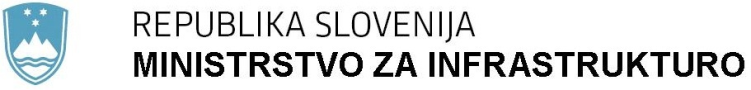      Langusova ulica 4, 1535 Ljubljana	T: 01 478 80 00	F: 01 478 81 70 	E: gp.mzi@gov.si	www.mzi.gov.siPRILOGE:Priloga 1 (spremni dopis – 1. del) – predlog sklepa Vlade Republike Slovenije,Priloga 2 (spremni dopis – 2. del) – podatki o izvedbi notranjih postopkov pred odločitvijo na seji vlade s priloženimi mnenji,Priloga 3 (jedro gradiva) – Predlog Zakona o spremembah in dopolnitvi Zakona o pravilih cestnega prometa, redni postopek.PRILOGA 1 (spremni dopis – 1. del) – predlog sklepa Vlade Republike SlovenijePREDLOG SKLEPA VLADE REPUBLIKE SLOVENIJEVLADA REPUBLIKE SLOVENIJEŠtevilka:Ljubljana, dneNa podlagi drugega odstavka 2. člena Zakona o Vladi Republike Slovenije (Uradni list RS, št. 24/05 – uradno prečiščeno besedilo, 109/08, 38/10 – ZUKN, 8/12, 21/13, 47/13 – ZDU-1G, 65/14 in 55/17) je Vlada Republike Slovenije na svoji … seji dne … sprejela sklep:SKLEP»1. Vlada Republike Slovenije je določila besedilo Predloga Zakona o spremembah in dopolnitvah Zakona o pravilih cestnega prometa (EVA 2016-2430-0015) in ga predloži Državnemu zboru Republike Slovenije v obravnavo po rednem postopku.  2. Vlada Republike Slovenije predlaga Državnemu zboru Republike Slovenije, da Zakonodajno-pravna služba Državnega zbora Republike Slovenije pripravi uradno prečiščeno besedilo zakona na podlagi drugega odstavka 153. člena Poslovnika državnega zbora (Uradni list RS, št. 92/07 – uradno prečiščeno besedilo, 105/10, 80/13, 38/17 in 46/20).«                                                                                        Dr. Božo Predalič                                                                                        generalni sekretarSklep prejmejo:Državni zbor Republike Slovenije,Ministrstvo za infrastrukturo,Ministrstvo za notranje zadeve,Ministrstvo za pravosodje,Ministrstvo za finance,Ministrstvo za gospodarski razvoj in tehnologijo,Ministrstvo za javno upravo,Ministrstvo za zdravje,Javna agencija Republike Slovenije za varnost prometa,Služba Vlade Republike Slovenije za zakonodajo.Številka: 007-133/2017/422-026121708Številka: 007-133/2017/422-026121708Ljubljana, 7. 9. 2020Ljubljana, 7. 9. 2020EVA 2016-2430-0015EVA 2016-2430-0015GENERALNI SEKRETARIAT VLADE REPUBLIKE SLOVENIJEGp.gs@gov.siGENERALNI SEKRETARIAT VLADE REPUBLIKE SLOVENIJEGp.gs@gov.siZADEVA: NOVO GRADIVO ŠT. 1 – Zakon o spremembah in dopolnitvah Zakona o pravilih cestnega prometa, redni postopek – predlog za obravnavo ZADEVA: NOVO GRADIVO ŠT. 1 – Zakon o spremembah in dopolnitvah Zakona o pravilih cestnega prometa, redni postopek – predlog za obravnavo ZADEVA: NOVO GRADIVO ŠT. 1 – Zakon o spremembah in dopolnitvah Zakona o pravilih cestnega prometa, redni postopek – predlog za obravnavo ZADEVA: NOVO GRADIVO ŠT. 1 – Zakon o spremembah in dopolnitvah Zakona o pravilih cestnega prometa, redni postopek – predlog za obravnavo 1. Predlog sklepov vlade:1. Predlog sklepov vlade:1. Predlog sklepov vlade:1. Predlog sklepov vlade:Na podlagi drugega odstavka 2. člena Zakona o Vladi Republike Slovenije (Uradni list RS, št. 24/05 – uradno prečiščeno besedilo, 109/08, 38/10 – ZUKN, 8/12, 21/13, 47/13 – ZDU-1G, 65/14 in 55/17) je Vlada Republike Slovenije na svoji … seji dne … sprejela sklep:SKLEP»1. Vlada Republike Slovenije je določila besedilo Predloga Zakona o spremembah in dopolnitvah Zakona o pravilih cestnega prometa (EVA 2016-2430-0015) in ga predloži Državnemu zboru Republike Slovenije v obravnavo po rednem postopku.  2. Vlada Republike Slovenije predlaga Državnemu zboru Republike Slovenije, da Zakonodajno-pravna služba Državnega zbora Republike Slovenije pripravi uradno prečiščeno besedilo zakona na podlagi drugega odstavka 153. člena Poslovnika državnega zbora (Uradni list RS, št. 92/07 – uradno prečiščeno besedilo, 105/10, 80/13, 38/17 in 46/20).«                                                                                        Dr. Božo Predalič                                                                                        generalni sekretarSklep prejmejo:Državni zbor Republike Slovenije,Ministrstvo za infrastrukturo,Ministrstvo za notranje zadeve,Ministrstvo za pravosodje,Ministrstvo za finance,Ministrstvo za gospodarski razvoj in tehnologijo,Ministrstvo za javno upravo,Ministrstvo za zdravje,Javna agencija Republike Slovenija za varnost prometa,Služba Vlade Republike Slovenije za zakonodajo.Na podlagi drugega odstavka 2. člena Zakona o Vladi Republike Slovenije (Uradni list RS, št. 24/05 – uradno prečiščeno besedilo, 109/08, 38/10 – ZUKN, 8/12, 21/13, 47/13 – ZDU-1G, 65/14 in 55/17) je Vlada Republike Slovenije na svoji … seji dne … sprejela sklep:SKLEP»1. Vlada Republike Slovenije je določila besedilo Predloga Zakona o spremembah in dopolnitvah Zakona o pravilih cestnega prometa (EVA 2016-2430-0015) in ga predloži Državnemu zboru Republike Slovenije v obravnavo po rednem postopku.  2. Vlada Republike Slovenije predlaga Državnemu zboru Republike Slovenije, da Zakonodajno-pravna služba Državnega zbora Republike Slovenije pripravi uradno prečiščeno besedilo zakona na podlagi drugega odstavka 153. člena Poslovnika državnega zbora (Uradni list RS, št. 92/07 – uradno prečiščeno besedilo, 105/10, 80/13, 38/17 in 46/20).«                                                                                        Dr. Božo Predalič                                                                                        generalni sekretarSklep prejmejo:Državni zbor Republike Slovenije,Ministrstvo za infrastrukturo,Ministrstvo za notranje zadeve,Ministrstvo za pravosodje,Ministrstvo za finance,Ministrstvo za gospodarski razvoj in tehnologijo,Ministrstvo za javno upravo,Ministrstvo za zdravje,Javna agencija Republike Slovenija za varnost prometa,Služba Vlade Republike Slovenije za zakonodajo.Na podlagi drugega odstavka 2. člena Zakona o Vladi Republike Slovenije (Uradni list RS, št. 24/05 – uradno prečiščeno besedilo, 109/08, 38/10 – ZUKN, 8/12, 21/13, 47/13 – ZDU-1G, 65/14 in 55/17) je Vlada Republike Slovenije na svoji … seji dne … sprejela sklep:SKLEP»1. Vlada Republike Slovenije je določila besedilo Predloga Zakona o spremembah in dopolnitvah Zakona o pravilih cestnega prometa (EVA 2016-2430-0015) in ga predloži Državnemu zboru Republike Slovenije v obravnavo po rednem postopku.  2. Vlada Republike Slovenije predlaga Državnemu zboru Republike Slovenije, da Zakonodajno-pravna služba Državnega zbora Republike Slovenije pripravi uradno prečiščeno besedilo zakona na podlagi drugega odstavka 153. člena Poslovnika državnega zbora (Uradni list RS, št. 92/07 – uradno prečiščeno besedilo, 105/10, 80/13, 38/17 in 46/20).«                                                                                        Dr. Božo Predalič                                                                                        generalni sekretarSklep prejmejo:Državni zbor Republike Slovenije,Ministrstvo za infrastrukturo,Ministrstvo za notranje zadeve,Ministrstvo za pravosodje,Ministrstvo za finance,Ministrstvo za gospodarski razvoj in tehnologijo,Ministrstvo za javno upravo,Ministrstvo za zdravje,Javna agencija Republike Slovenija za varnost prometa,Služba Vlade Republike Slovenije za zakonodajo.Na podlagi drugega odstavka 2. člena Zakona o Vladi Republike Slovenije (Uradni list RS, št. 24/05 – uradno prečiščeno besedilo, 109/08, 38/10 – ZUKN, 8/12, 21/13, 47/13 – ZDU-1G, 65/14 in 55/17) je Vlada Republike Slovenije na svoji … seji dne … sprejela sklep:SKLEP»1. Vlada Republike Slovenije je določila besedilo Predloga Zakona o spremembah in dopolnitvah Zakona o pravilih cestnega prometa (EVA 2016-2430-0015) in ga predloži Državnemu zboru Republike Slovenije v obravnavo po rednem postopku.  2. Vlada Republike Slovenije predlaga Državnemu zboru Republike Slovenije, da Zakonodajno-pravna služba Državnega zbora Republike Slovenije pripravi uradno prečiščeno besedilo zakona na podlagi drugega odstavka 153. člena Poslovnika državnega zbora (Uradni list RS, št. 92/07 – uradno prečiščeno besedilo, 105/10, 80/13, 38/17 in 46/20).«                                                                                        Dr. Božo Predalič                                                                                        generalni sekretarSklep prejmejo:Državni zbor Republike Slovenije,Ministrstvo za infrastrukturo,Ministrstvo za notranje zadeve,Ministrstvo za pravosodje,Ministrstvo za finance,Ministrstvo za gospodarski razvoj in tehnologijo,Ministrstvo za javno upravo,Ministrstvo za zdravje,Javna agencija Republike Slovenija za varnost prometa,Služba Vlade Republike Slovenije za zakonodajo.2. Predlog za obravnavo predloga zakona po nujnem ali skrajšanem postopku v državnem zboru z obrazložitvijo razlogov:/2. Predlog za obravnavo predloga zakona po nujnem ali skrajšanem postopku v državnem zboru z obrazložitvijo razlogov:/2. Predlog za obravnavo predloga zakona po nujnem ali skrajšanem postopku v državnem zboru z obrazložitvijo razlogov:/2. Predlog za obravnavo predloga zakona po nujnem ali skrajšanem postopku v državnem zboru z obrazložitvijo razlogov:/3.a Osebe, odgovorne za strokovno pripravo in usklajenost gradiva:3.a Osebe, odgovorne za strokovno pripravo in usklajenost gradiva:3.a Osebe, odgovorne za strokovno pripravo in usklajenost gradiva:3.a Osebe, odgovorne za strokovno pripravo in usklajenost gradiva:Monika Pintar Mesarič, v. d. generalne direktorice Direktorata za kopenski promet, Ministrstvo za infrastrukturo,Darko Trajanov, v.d. generalnega direktorja Direktorata za trajnostno mobilnost in prometno politiko, Ministrstvo za infrastrukturo,mag. Andreja Knez, p. p. vodja Sektorja za ceste in cestni promet, Direktorat za kopenski promet, Ministrstvo za infrastrukturo,Brigita Miklavc, sekretarka, Sektor za ceste in cestni promet, Direktorat za kopenski promet, Ministrstvo za infrastrukturo.Monika Pintar Mesarič, v. d. generalne direktorice Direktorata za kopenski promet, Ministrstvo za infrastrukturo,Darko Trajanov, v.d. generalnega direktorja Direktorata za trajnostno mobilnost in prometno politiko, Ministrstvo za infrastrukturo,mag. Andreja Knez, p. p. vodja Sektorja za ceste in cestni promet, Direktorat za kopenski promet, Ministrstvo za infrastrukturo,Brigita Miklavc, sekretarka, Sektor za ceste in cestni promet, Direktorat za kopenski promet, Ministrstvo za infrastrukturo.Monika Pintar Mesarič, v. d. generalne direktorice Direktorata za kopenski promet, Ministrstvo za infrastrukturo,Darko Trajanov, v.d. generalnega direktorja Direktorata za trajnostno mobilnost in prometno politiko, Ministrstvo za infrastrukturo,mag. Andreja Knez, p. p. vodja Sektorja za ceste in cestni promet, Direktorat za kopenski promet, Ministrstvo za infrastrukturo,Brigita Miklavc, sekretarka, Sektor za ceste in cestni promet, Direktorat za kopenski promet, Ministrstvo za infrastrukturo.Monika Pintar Mesarič, v. d. generalne direktorice Direktorata za kopenski promet, Ministrstvo za infrastrukturo,Darko Trajanov, v.d. generalnega direktorja Direktorata za trajnostno mobilnost in prometno politiko, Ministrstvo za infrastrukturo,mag. Andreja Knez, p. p. vodja Sektorja za ceste in cestni promet, Direktorat za kopenski promet, Ministrstvo za infrastrukturo,Brigita Miklavc, sekretarka, Sektor za ceste in cestni promet, Direktorat za kopenski promet, Ministrstvo za infrastrukturo.3.b Zunanji strokovnjaki, ki so sodelovali pri pripravi dela ali celotnega gradiva:3.b Zunanji strokovnjaki, ki so sodelovali pri pripravi dela ali celotnega gradiva:3.b Zunanji strokovnjaki, ki so sodelovali pri pripravi dela ali celotnega gradiva:3.b Zunanji strokovnjaki, ki so sodelovali pri pripravi dela ali celotnega gradiva:////4. Predstavniki vlade, ki bodo sodelovali pri delu državnega zbora:4. Predstavniki vlade, ki bodo sodelovali pri delu državnega zbora:4. Predstavniki vlade, ki bodo sodelovali pri delu državnega zbora:4. Predstavniki vlade, ki bodo sodelovali pri delu državnega zbora:Jernej Vrtovec, minister, Ministrstvo za infrastrukturo,Aleš Mihelič , državni sekretar, Ministrstvo za infrastrukturo,Blaž Košorok, državni sekretar, Ministrstvo za infrastrukturo,Monika Pintar Mesarič, v. d. generalne direktorice Direktorata za kopenski promet, Ministrstvo za infrastrukturo,mag. Andreja Knez, p. p. vodja Sektorja za ceste in cestni promet, Direktorat za kopenski promet, Ministrstvo za infrastrukturo,Brigita Miklavc, sekretarka, Sektor za ceste in cestni promet, Direktorat za kopenski promet, Ministrstvo za infrastrukturo.Jernej Vrtovec, minister, Ministrstvo za infrastrukturo,Aleš Mihelič , državni sekretar, Ministrstvo za infrastrukturo,Blaž Košorok, državni sekretar, Ministrstvo za infrastrukturo,Monika Pintar Mesarič, v. d. generalne direktorice Direktorata za kopenski promet, Ministrstvo za infrastrukturo,mag. Andreja Knez, p. p. vodja Sektorja za ceste in cestni promet, Direktorat za kopenski promet, Ministrstvo za infrastrukturo,Brigita Miklavc, sekretarka, Sektor za ceste in cestni promet, Direktorat za kopenski promet, Ministrstvo za infrastrukturo.Jernej Vrtovec, minister, Ministrstvo za infrastrukturo,Aleš Mihelič , državni sekretar, Ministrstvo za infrastrukturo,Blaž Košorok, državni sekretar, Ministrstvo za infrastrukturo,Monika Pintar Mesarič, v. d. generalne direktorice Direktorata za kopenski promet, Ministrstvo za infrastrukturo,mag. Andreja Knez, p. p. vodja Sektorja za ceste in cestni promet, Direktorat za kopenski promet, Ministrstvo za infrastrukturo,Brigita Miklavc, sekretarka, Sektor za ceste in cestni promet, Direktorat za kopenski promet, Ministrstvo za infrastrukturo.Jernej Vrtovec, minister, Ministrstvo za infrastrukturo,Aleš Mihelič , državni sekretar, Ministrstvo za infrastrukturo,Blaž Košorok, državni sekretar, Ministrstvo za infrastrukturo,Monika Pintar Mesarič, v. d. generalne direktorice Direktorata za kopenski promet, Ministrstvo za infrastrukturo,mag. Andreja Knez, p. p. vodja Sektorja za ceste in cestni promet, Direktorat za kopenski promet, Ministrstvo za infrastrukturo,Brigita Miklavc, sekretarka, Sektor za ceste in cestni promet, Direktorat za kopenski promet, Ministrstvo za infrastrukturo.5. Kratek povzetek gradiva:5. Kratek povzetek gradiva:5. Kratek povzetek gradiva:5. Kratek povzetek gradiva:Zakon o spremembah in dopolnitvah Zakona o pravilih cestnega prometa zasleduje temeljne cilje prometno-varnostne politike v Sloveniji. Glede na nacionalni program varnosti cestnega prometa je cilj, da do konca leta 2020 število mrtvih ne preseže številke 83. Gre za zelo ambiciozen in optimističen cilj, ki je težko uresničljiv, vendarle mu je treba slediti in ga z učinkovitim vodenjem in nadziranjem poskušati doseči. Poleg tega je temeljni cilj, ki ga zasledujemo s spremembo zakonodaje na področju varnosti cestnega prometa, povečanje varnosti vseh udeležencev cestnega prometa.Predlagana novela Zakona o pravilih cestnega prometa spreminja oziroma dopolnjuje posamezne zakonske določbe, s čimer zasleduje glavne cilje prometno-varnostne politike v državi, in sicer:s strožjo obravnavo voznikov, ki ne upoštevajo pomena posebnih svetlobnih in zvočnih znakov, nameščenih na vozilih s prednostjo, za spremstvo in v spremstvu,s strožjo obravnavo voznikov, ki se priključijo vozilu s prednostjo, za spremstvo in v spremstvu ali jih prehitijo,z določanjem primerne bočne razdalje 1,5 m pri prehitevanju kolesarjev, voznikov lahkih motornih vozil in voznikov mopedov, katerih konstrukcijsko določena hitrost ne presega 25 km/h,  z določanjem pravil ravnanja v območju skupnega prometnega prostora in na površinah za pešce in kolesarje, z določanjem pogojev za udeležbo lahkih motornih vozil v cestnem prometu,z določanjem pravil ravnanja ob rdeči luči na semaforju in prometnem znaku za vožnjo desno ob rdeči luči na semaforju (vožnja desno ob rdeči luči na semaforju),z razširjanjem pooblastil občinskim redarjem in cestninskim nadzornikom.Poleg navedenega ta predlog zakona spreminja in dopolnjuje predhodni sistem ukrepov, ki so se pokazali kot učinkovit vzvod pri obravnavanju najhujših kršiteljev cestnoprometnih predpisov in pomenijo korak naprej za večjo varnost v cestnem prometu.Z NOVIM GRADIVOM ŠT. 1 nadomeščamo gradivo št. 007-133/2017/393-026121708 z dne 19. 8. 2020. V gradivu se v II. poglavju (BESEDILO ČLENOV), v 31. členu predloga Zakona o spremembah in dopolnitvah Zakona o pravilih cestnega prometa (sprememba 105. člena ZPrCP) popravlja napačno sklicevanje v 1., 2., 3. in 4. točki novega tretjega odstavka 105. člena Zakona o pravilih cestnega prometa (namesto sklicevanja na 1., 2., 3., 4., 8., 9.a, 10. in 11. točko prvega odstavka je pravilno sklicevanje na 1., 2., 3., 4., 5., 9., 11., 12. in 13 točko prvega odstavka).Prav tako so gradivu dodatno priložena mnenja Ministrstva za finance, Ministrstva za zdravje in Ministrstva za izobraževanje, znanost in šport. Zakon o spremembah in dopolnitvah Zakona o pravilih cestnega prometa zasleduje temeljne cilje prometno-varnostne politike v Sloveniji. Glede na nacionalni program varnosti cestnega prometa je cilj, da do konca leta 2020 število mrtvih ne preseže številke 83. Gre za zelo ambiciozen in optimističen cilj, ki je težko uresničljiv, vendarle mu je treba slediti in ga z učinkovitim vodenjem in nadziranjem poskušati doseči. Poleg tega je temeljni cilj, ki ga zasledujemo s spremembo zakonodaje na področju varnosti cestnega prometa, povečanje varnosti vseh udeležencev cestnega prometa.Predlagana novela Zakona o pravilih cestnega prometa spreminja oziroma dopolnjuje posamezne zakonske določbe, s čimer zasleduje glavne cilje prometno-varnostne politike v državi, in sicer:s strožjo obravnavo voznikov, ki ne upoštevajo pomena posebnih svetlobnih in zvočnih znakov, nameščenih na vozilih s prednostjo, za spremstvo in v spremstvu,s strožjo obravnavo voznikov, ki se priključijo vozilu s prednostjo, za spremstvo in v spremstvu ali jih prehitijo,z določanjem primerne bočne razdalje 1,5 m pri prehitevanju kolesarjev, voznikov lahkih motornih vozil in voznikov mopedov, katerih konstrukcijsko določena hitrost ne presega 25 km/h,  z določanjem pravil ravnanja v območju skupnega prometnega prostora in na površinah za pešce in kolesarje, z določanjem pogojev za udeležbo lahkih motornih vozil v cestnem prometu,z določanjem pravil ravnanja ob rdeči luči na semaforju in prometnem znaku za vožnjo desno ob rdeči luči na semaforju (vožnja desno ob rdeči luči na semaforju),z razširjanjem pooblastil občinskim redarjem in cestninskim nadzornikom.Poleg navedenega ta predlog zakona spreminja in dopolnjuje predhodni sistem ukrepov, ki so se pokazali kot učinkovit vzvod pri obravnavanju najhujših kršiteljev cestnoprometnih predpisov in pomenijo korak naprej za večjo varnost v cestnem prometu.Z NOVIM GRADIVOM ŠT. 1 nadomeščamo gradivo št. 007-133/2017/393-026121708 z dne 19. 8. 2020. V gradivu se v II. poglavju (BESEDILO ČLENOV), v 31. členu predloga Zakona o spremembah in dopolnitvah Zakona o pravilih cestnega prometa (sprememba 105. člena ZPrCP) popravlja napačno sklicevanje v 1., 2., 3. in 4. točki novega tretjega odstavka 105. člena Zakona o pravilih cestnega prometa (namesto sklicevanja na 1., 2., 3., 4., 8., 9.a, 10. in 11. točko prvega odstavka je pravilno sklicevanje na 1., 2., 3., 4., 5., 9., 11., 12. in 13 točko prvega odstavka).Prav tako so gradivu dodatno priložena mnenja Ministrstva za finance, Ministrstva za zdravje in Ministrstva za izobraževanje, znanost in šport. Zakon o spremembah in dopolnitvah Zakona o pravilih cestnega prometa zasleduje temeljne cilje prometno-varnostne politike v Sloveniji. Glede na nacionalni program varnosti cestnega prometa je cilj, da do konca leta 2020 število mrtvih ne preseže številke 83. Gre za zelo ambiciozen in optimističen cilj, ki je težko uresničljiv, vendarle mu je treba slediti in ga z učinkovitim vodenjem in nadziranjem poskušati doseči. Poleg tega je temeljni cilj, ki ga zasledujemo s spremembo zakonodaje na področju varnosti cestnega prometa, povečanje varnosti vseh udeležencev cestnega prometa.Predlagana novela Zakona o pravilih cestnega prometa spreminja oziroma dopolnjuje posamezne zakonske določbe, s čimer zasleduje glavne cilje prometno-varnostne politike v državi, in sicer:s strožjo obravnavo voznikov, ki ne upoštevajo pomena posebnih svetlobnih in zvočnih znakov, nameščenih na vozilih s prednostjo, za spremstvo in v spremstvu,s strožjo obravnavo voznikov, ki se priključijo vozilu s prednostjo, za spremstvo in v spremstvu ali jih prehitijo,z določanjem primerne bočne razdalje 1,5 m pri prehitevanju kolesarjev, voznikov lahkih motornih vozil in voznikov mopedov, katerih konstrukcijsko določena hitrost ne presega 25 km/h,  z določanjem pravil ravnanja v območju skupnega prometnega prostora in na površinah za pešce in kolesarje, z določanjem pogojev za udeležbo lahkih motornih vozil v cestnem prometu,z določanjem pravil ravnanja ob rdeči luči na semaforju in prometnem znaku za vožnjo desno ob rdeči luči na semaforju (vožnja desno ob rdeči luči na semaforju),z razširjanjem pooblastil občinskim redarjem in cestninskim nadzornikom.Poleg navedenega ta predlog zakona spreminja in dopolnjuje predhodni sistem ukrepov, ki so se pokazali kot učinkovit vzvod pri obravnavanju najhujših kršiteljev cestnoprometnih predpisov in pomenijo korak naprej za večjo varnost v cestnem prometu.Z NOVIM GRADIVOM ŠT. 1 nadomeščamo gradivo št. 007-133/2017/393-026121708 z dne 19. 8. 2020. V gradivu se v II. poglavju (BESEDILO ČLENOV), v 31. členu predloga Zakona o spremembah in dopolnitvah Zakona o pravilih cestnega prometa (sprememba 105. člena ZPrCP) popravlja napačno sklicevanje v 1., 2., 3. in 4. točki novega tretjega odstavka 105. člena Zakona o pravilih cestnega prometa (namesto sklicevanja na 1., 2., 3., 4., 8., 9.a, 10. in 11. točko prvega odstavka je pravilno sklicevanje na 1., 2., 3., 4., 5., 9., 11., 12. in 13 točko prvega odstavka).Prav tako so gradivu dodatno priložena mnenja Ministrstva za finance, Ministrstva za zdravje in Ministrstva za izobraževanje, znanost in šport. Zakon o spremembah in dopolnitvah Zakona o pravilih cestnega prometa zasleduje temeljne cilje prometno-varnostne politike v Sloveniji. Glede na nacionalni program varnosti cestnega prometa je cilj, da do konca leta 2020 število mrtvih ne preseže številke 83. Gre za zelo ambiciozen in optimističen cilj, ki je težko uresničljiv, vendarle mu je treba slediti in ga z učinkovitim vodenjem in nadziranjem poskušati doseči. Poleg tega je temeljni cilj, ki ga zasledujemo s spremembo zakonodaje na področju varnosti cestnega prometa, povečanje varnosti vseh udeležencev cestnega prometa.Predlagana novela Zakona o pravilih cestnega prometa spreminja oziroma dopolnjuje posamezne zakonske določbe, s čimer zasleduje glavne cilje prometno-varnostne politike v državi, in sicer:s strožjo obravnavo voznikov, ki ne upoštevajo pomena posebnih svetlobnih in zvočnih znakov, nameščenih na vozilih s prednostjo, za spremstvo in v spremstvu,s strožjo obravnavo voznikov, ki se priključijo vozilu s prednostjo, za spremstvo in v spremstvu ali jih prehitijo,z določanjem primerne bočne razdalje 1,5 m pri prehitevanju kolesarjev, voznikov lahkih motornih vozil in voznikov mopedov, katerih konstrukcijsko določena hitrost ne presega 25 km/h,  z določanjem pravil ravnanja v območju skupnega prometnega prostora in na površinah za pešce in kolesarje, z določanjem pogojev za udeležbo lahkih motornih vozil v cestnem prometu,z določanjem pravil ravnanja ob rdeči luči na semaforju in prometnem znaku za vožnjo desno ob rdeči luči na semaforju (vožnja desno ob rdeči luči na semaforju),z razširjanjem pooblastil občinskim redarjem in cestninskim nadzornikom.Poleg navedenega ta predlog zakona spreminja in dopolnjuje predhodni sistem ukrepov, ki so se pokazali kot učinkovit vzvod pri obravnavanju najhujših kršiteljev cestnoprometnih predpisov in pomenijo korak naprej za večjo varnost v cestnem prometu.Z NOVIM GRADIVOM ŠT. 1 nadomeščamo gradivo št. 007-133/2017/393-026121708 z dne 19. 8. 2020. V gradivu se v II. poglavju (BESEDILO ČLENOV), v 31. členu predloga Zakona o spremembah in dopolnitvah Zakona o pravilih cestnega prometa (sprememba 105. člena ZPrCP) popravlja napačno sklicevanje v 1., 2., 3. in 4. točki novega tretjega odstavka 105. člena Zakona o pravilih cestnega prometa (namesto sklicevanja na 1., 2., 3., 4., 8., 9.a, 10. in 11. točko prvega odstavka je pravilno sklicevanje na 1., 2., 3., 4., 5., 9., 11., 12. in 13 točko prvega odstavka).Prav tako so gradivu dodatno priložena mnenja Ministrstva za finance, Ministrstva za zdravje in Ministrstva za izobraževanje, znanost in šport. 6. Presoja posledic za:6. Presoja posledic za:6. Presoja posledic za:6. Presoja posledic za:a)javnofinančna sredstva nad 40.000 EUR v tekočem in naslednjih treh letihjavnofinančna sredstva nad 40.000 EUR v tekočem in naslednjih treh letihNEb)usklajenost slovenskega pravnega reda s pravnim redom Evropske unijeusklajenost slovenskega pravnega reda s pravnim redom Evropske unijeNEc)administrativne poslediceadministrativne poslediceNEč)gospodarstvo, zlasti mala in srednja podjetja ter konkurenčnost podjetijgospodarstvo, zlasti mala in srednja podjetja ter konkurenčnost podjetijNEd)okolje, vključno s prostorskimi in varstvenimi vidikiokolje, vključno s prostorskimi in varstvenimi vidikiNEe)socialno področjesocialno področjeNEf)dokumente razvojnega načrtovanja:nacionalne dokumente razvojnega načrtovanjarazvojne politike na ravni programov po strukturi razvojne klasifikacije programskega proračunarazvojne dokumente Evropske unije in mednarodnih organizacijdokumente razvojnega načrtovanja:nacionalne dokumente razvojnega načrtovanjarazvojne politike na ravni programov po strukturi razvojne klasifikacije programskega proračunarazvojne dokumente Evropske unije in mednarodnih organizacijNE7.a Predstavitev ocene finančnih posledic nad 40.000 EUR:Predlog zakona nima finančnih posledic za državni proračun in druga javnofinančna sredstva. Dodatnih sredstev za izvajanje predloga zakona ni treba zagotoviti. 7.a Predstavitev ocene finančnih posledic nad 40.000 EUR:Predlog zakona nima finančnih posledic za državni proračun in druga javnofinančna sredstva. Dodatnih sredstev za izvajanje predloga zakona ni treba zagotoviti. 7.a Predstavitev ocene finančnih posledic nad 40.000 EUR:Predlog zakona nima finančnih posledic za državni proračun in druga javnofinančna sredstva. Dodatnih sredstev za izvajanje predloga zakona ni treba zagotoviti. 7.a Predstavitev ocene finančnih posledic nad 40.000 EUR:Predlog zakona nima finančnih posledic za državni proračun in druga javnofinančna sredstva. Dodatnih sredstev za izvajanje predloga zakona ni treba zagotoviti. I. Ocena finančnih posledic, ki niso načrtovane v sprejetem proračunuI. Ocena finančnih posledic, ki niso načrtovane v sprejetem proračunuI. Ocena finančnih posledic, ki niso načrtovane v sprejetem proračunuI. Ocena finančnih posledic, ki niso načrtovane v sprejetem proračunuI. Ocena finančnih posledic, ki niso načrtovane v sprejetem proračunuI. Ocena finančnih posledic, ki niso načrtovane v sprejetem proračunuI. Ocena finančnih posledic, ki niso načrtovane v sprejetem proračunuI. Ocena finančnih posledic, ki niso načrtovane v sprejetem proračunuI. Ocena finančnih posledic, ki niso načrtovane v sprejetem proračunuTekoče leto (t)Tekoče leto (t)t + 1t + 2t + 2t + 2t + 3Predvideno povečanje (+) ali zmanjšanje (–) prihodkov državnega proračuna Predvideno povečanje (+) ali zmanjšanje (–) prihodkov državnega proračuna Predvideno povečanje (+) ali zmanjšanje (–) prihodkov občinskih proračunov Predvideno povečanje (+) ali zmanjšanje (–) prihodkov občinskih proračunov Predvideno povečanje (+) ali zmanjšanje (–) odhodkov državnega proračuna Predvideno povečanje (+) ali zmanjšanje (–) odhodkov državnega proračuna Predvideno povečanje (+) ali zmanjšanje (–) odhodkov občinskih proračunovPredvideno povečanje (+) ali zmanjšanje (–) odhodkov občinskih proračunovPredvideno povečanje (+) ali zmanjšanje (–) obveznosti za druga javnofinančna sredstvaPredvideno povečanje (+) ali zmanjšanje (–) obveznosti za druga javnofinančna sredstvaII. Finančne posledice za državni proračunII. Finančne posledice za državni proračunII. Finančne posledice za državni proračunII. Finančne posledice za državni proračunII. Finančne posledice za državni proračunII. Finančne posledice za državni proračunII. Finančne posledice za državni proračunII. Finančne posledice za državni proračunII. Finančne posledice za državni proračunII.a Pravice porabe za izvedbo predlaganih rešitev so zagotovljene:II.a Pravice porabe za izvedbo predlaganih rešitev so zagotovljene:II.a Pravice porabe za izvedbo predlaganih rešitev so zagotovljene:II.a Pravice porabe za izvedbo predlaganih rešitev so zagotovljene:II.a Pravice porabe za izvedbo predlaganih rešitev so zagotovljene:II.a Pravice porabe za izvedbo predlaganih rešitev so zagotovljene:II.a Pravice porabe za izvedbo predlaganih rešitev so zagotovljene:II.a Pravice porabe za izvedbo predlaganih rešitev so zagotovljene:II.a Pravice porabe za izvedbo predlaganih rešitev so zagotovljene:Ime proračunskega uporabnika Šifra in naziv ukrepa, projektaŠifra in naziv ukrepa, projektaŠifra in naziv proračunske postavkeŠifra in naziv proračunske postavkeZnesek za tekoče leto (t)Znesek za tekoče leto (t)Znesek za tekoče leto (t)Znesek za t + 1SKUPAJSKUPAJSKUPAJSKUPAJSKUPAJII.b Manjkajoče pravice porabe bodo zagotovljene s prerazporeditvijo:II.b Manjkajoče pravice porabe bodo zagotovljene s prerazporeditvijo:II.b Manjkajoče pravice porabe bodo zagotovljene s prerazporeditvijo:II.b Manjkajoče pravice porabe bodo zagotovljene s prerazporeditvijo:II.b Manjkajoče pravice porabe bodo zagotovljene s prerazporeditvijo:II.b Manjkajoče pravice porabe bodo zagotovljene s prerazporeditvijo:II.b Manjkajoče pravice porabe bodo zagotovljene s prerazporeditvijo:II.b Manjkajoče pravice porabe bodo zagotovljene s prerazporeditvijo:II.b Manjkajoče pravice porabe bodo zagotovljene s prerazporeditvijo:Ime proračunskega uporabnika Šifra in naziv ukrepa, projektaŠifra in naziv ukrepa, projektaŠifra in naziv proračunske postavke Šifra in naziv proračunske postavke Znesek za tekoče leto (t)Znesek za tekoče leto (t)Znesek za tekoče leto (t)Znesek za t + 1 SKUPAJSKUPAJSKUPAJSKUPAJSKUPAJII.c Načrtovana nadomestitev zmanjšanih prihodkov in povečanih odhodkov proračuna:II.c Načrtovana nadomestitev zmanjšanih prihodkov in povečanih odhodkov proračuna:II.c Načrtovana nadomestitev zmanjšanih prihodkov in povečanih odhodkov proračuna:II.c Načrtovana nadomestitev zmanjšanih prihodkov in povečanih odhodkov proračuna:II.c Načrtovana nadomestitev zmanjšanih prihodkov in povečanih odhodkov proračuna:II.c Načrtovana nadomestitev zmanjšanih prihodkov in povečanih odhodkov proračuna:II.c Načrtovana nadomestitev zmanjšanih prihodkov in povečanih odhodkov proračuna:II.c Načrtovana nadomestitev zmanjšanih prihodkov in povečanih odhodkov proračuna:II.c Načrtovana nadomestitev zmanjšanih prihodkov in povečanih odhodkov proračuna:Novi prihodkiNovi prihodkiNovi prihodkiZnesek za tekoče leto (t)Znesek za tekoče leto (t)Znesek za tekoče leto (t)Znesek za t + 1Znesek za t + 1Znesek za t + 1SKUPAJSKUPAJSKUPAJOBRAZLOŽITEV:Ocena finančnih posledic, ki niso načrtovane v sprejetem proračunuFinančne posledice za državni proračunPrikazane morajo biti finančne posledice za državni proračun, ki so na proračunskih postavkah načrtovane v dinamiki projektov oziroma ukrepov:II.a Pravice porabe za izvedbo predlaganih rešitev so zagotovljene: /II.b Manjkajoče pravice porabe bodo zagotovljene s prerazporeditvijo: /II.c Načrtovana nadomestitev zmanjšanih prihodkov in povečanih odhodkov proračuna: /OBRAZLOŽITEV:Ocena finančnih posledic, ki niso načrtovane v sprejetem proračunuFinančne posledice za državni proračunPrikazane morajo biti finančne posledice za državni proračun, ki so na proračunskih postavkah načrtovane v dinamiki projektov oziroma ukrepov:II.a Pravice porabe za izvedbo predlaganih rešitev so zagotovljene: /II.b Manjkajoče pravice porabe bodo zagotovljene s prerazporeditvijo: /II.c Načrtovana nadomestitev zmanjšanih prihodkov in povečanih odhodkov proračuna: /OBRAZLOŽITEV:Ocena finančnih posledic, ki niso načrtovane v sprejetem proračunuFinančne posledice za državni proračunPrikazane morajo biti finančne posledice za državni proračun, ki so na proračunskih postavkah načrtovane v dinamiki projektov oziroma ukrepov:II.a Pravice porabe za izvedbo predlaganih rešitev so zagotovljene: /II.b Manjkajoče pravice porabe bodo zagotovljene s prerazporeditvijo: /II.c Načrtovana nadomestitev zmanjšanih prihodkov in povečanih odhodkov proračuna: /OBRAZLOŽITEV:Ocena finančnih posledic, ki niso načrtovane v sprejetem proračunuFinančne posledice za državni proračunPrikazane morajo biti finančne posledice za državni proračun, ki so na proračunskih postavkah načrtovane v dinamiki projektov oziroma ukrepov:II.a Pravice porabe za izvedbo predlaganih rešitev so zagotovljene: /II.b Manjkajoče pravice porabe bodo zagotovljene s prerazporeditvijo: /II.c Načrtovana nadomestitev zmanjšanih prihodkov in povečanih odhodkov proračuna: /OBRAZLOŽITEV:Ocena finančnih posledic, ki niso načrtovane v sprejetem proračunuFinančne posledice za državni proračunPrikazane morajo biti finančne posledice za državni proračun, ki so na proračunskih postavkah načrtovane v dinamiki projektov oziroma ukrepov:II.a Pravice porabe za izvedbo predlaganih rešitev so zagotovljene: /II.b Manjkajoče pravice porabe bodo zagotovljene s prerazporeditvijo: /II.c Načrtovana nadomestitev zmanjšanih prihodkov in povečanih odhodkov proračuna: /OBRAZLOŽITEV:Ocena finančnih posledic, ki niso načrtovane v sprejetem proračunuFinančne posledice za državni proračunPrikazane morajo biti finančne posledice za državni proračun, ki so na proračunskih postavkah načrtovane v dinamiki projektov oziroma ukrepov:II.a Pravice porabe za izvedbo predlaganih rešitev so zagotovljene: /II.b Manjkajoče pravice porabe bodo zagotovljene s prerazporeditvijo: /II.c Načrtovana nadomestitev zmanjšanih prihodkov in povečanih odhodkov proračuna: /OBRAZLOŽITEV:Ocena finančnih posledic, ki niso načrtovane v sprejetem proračunuFinančne posledice za državni proračunPrikazane morajo biti finančne posledice za državni proračun, ki so na proračunskih postavkah načrtovane v dinamiki projektov oziroma ukrepov:II.a Pravice porabe za izvedbo predlaganih rešitev so zagotovljene: /II.b Manjkajoče pravice porabe bodo zagotovljene s prerazporeditvijo: /II.c Načrtovana nadomestitev zmanjšanih prihodkov in povečanih odhodkov proračuna: /OBRAZLOŽITEV:Ocena finančnih posledic, ki niso načrtovane v sprejetem proračunuFinančne posledice za državni proračunPrikazane morajo biti finančne posledice za državni proračun, ki so na proračunskih postavkah načrtovane v dinamiki projektov oziroma ukrepov:II.a Pravice porabe za izvedbo predlaganih rešitev so zagotovljene: /II.b Manjkajoče pravice porabe bodo zagotovljene s prerazporeditvijo: /II.c Načrtovana nadomestitev zmanjšanih prihodkov in povečanih odhodkov proračuna: /OBRAZLOŽITEV:Ocena finančnih posledic, ki niso načrtovane v sprejetem proračunuFinančne posledice za državni proračunPrikazane morajo biti finančne posledice za državni proračun, ki so na proračunskih postavkah načrtovane v dinamiki projektov oziroma ukrepov:II.a Pravice porabe za izvedbo predlaganih rešitev so zagotovljene: /II.b Manjkajoče pravice porabe bodo zagotovljene s prerazporeditvijo: /II.c Načrtovana nadomestitev zmanjšanih prihodkov in povečanih odhodkov proračuna: /7.b Predstavitev ocene finančnih posledic pod 40.000 EUR: Predlog zakona nima finančnih posledic za državni proračun in druga javnofinančna sredstva.Kratka obrazložitev/7.b Predstavitev ocene finančnih posledic pod 40.000 EUR: Predlog zakona nima finančnih posledic za državni proračun in druga javnofinančna sredstva.Kratka obrazložitev/7.b Predstavitev ocene finančnih posledic pod 40.000 EUR: Predlog zakona nima finančnih posledic za državni proračun in druga javnofinančna sredstva.Kratka obrazložitev/7.b Predstavitev ocene finančnih posledic pod 40.000 EUR: Predlog zakona nima finančnih posledic za državni proračun in druga javnofinančna sredstva.Kratka obrazložitev/7.b Predstavitev ocene finančnih posledic pod 40.000 EUR: Predlog zakona nima finančnih posledic za državni proračun in druga javnofinančna sredstva.Kratka obrazložitev/7.b Predstavitev ocene finančnih posledic pod 40.000 EUR: Predlog zakona nima finančnih posledic za državni proračun in druga javnofinančna sredstva.Kratka obrazložitev/7.b Predstavitev ocene finančnih posledic pod 40.000 EUR: Predlog zakona nima finančnih posledic za državni proračun in druga javnofinančna sredstva.Kratka obrazložitev/7.b Predstavitev ocene finančnih posledic pod 40.000 EUR: Predlog zakona nima finančnih posledic za državni proračun in druga javnofinančna sredstva.Kratka obrazložitev/7.b Predstavitev ocene finančnih posledic pod 40.000 EUR: Predlog zakona nima finančnih posledic za državni proračun in druga javnofinančna sredstva.Kratka obrazložitev/8. Predstavitev sodelovanja z združenji občin:8. Predstavitev sodelovanja z združenji občin:8. Predstavitev sodelovanja z združenji občin:8. Predstavitev sodelovanja z združenji občin:8. Predstavitev sodelovanja z združenji občin:8. Predstavitev sodelovanja z združenji občin:8. Predstavitev sodelovanja z združenji občin:8. Predstavitev sodelovanja z združenji občin:8. Predstavitev sodelovanja z združenji občin:Vsebina predloženega gradiva (predpisa) vpliva na:pristojnosti občin,delovanje občin,financiranje občin.Vsebina predloženega gradiva (predpisa) vpliva na:pristojnosti občin,delovanje občin,financiranje občin.Vsebina predloženega gradiva (predpisa) vpliva na:pristojnosti občin,delovanje občin,financiranje občin.Vsebina predloženega gradiva (predpisa) vpliva na:pristojnosti občin,delovanje občin,financiranje občin.Vsebina predloženega gradiva (predpisa) vpliva na:pristojnosti občin,delovanje občin,financiranje občin.Vsebina predloženega gradiva (predpisa) vpliva na:pristojnosti občin,delovanje občin,financiranje občin.Vsebina predloženega gradiva (predpisa) vpliva na:pristojnosti občin,delovanje občin,financiranje občin.DADAGradivo (predpis) je bilo poslano v mnenje: Skupnosti občin Slovenije SOS: DAZdruženju občin Slovenije ZOS: DAZdruženju mestnih občin Slovenije ZMOS: DAPredlogi in pripombe združenj so bili upoštevani:v celoti,večinoma,delno,niso bili upoštevani.Bistveni predlogi in pripombe, ki niso bili upoštevani.Gradivo (predpis) je bilo poslano v mnenje: Skupnosti občin Slovenije SOS: DAZdruženju občin Slovenije ZOS: DAZdruženju mestnih občin Slovenije ZMOS: DAPredlogi in pripombe združenj so bili upoštevani:v celoti,večinoma,delno,niso bili upoštevani.Bistveni predlogi in pripombe, ki niso bili upoštevani.Gradivo (predpis) je bilo poslano v mnenje: Skupnosti občin Slovenije SOS: DAZdruženju občin Slovenije ZOS: DAZdruženju mestnih občin Slovenije ZMOS: DAPredlogi in pripombe združenj so bili upoštevani:v celoti,večinoma,delno,niso bili upoštevani.Bistveni predlogi in pripombe, ki niso bili upoštevani.Gradivo (predpis) je bilo poslano v mnenje: Skupnosti občin Slovenije SOS: DAZdruženju občin Slovenije ZOS: DAZdruženju mestnih občin Slovenije ZMOS: DAPredlogi in pripombe združenj so bili upoštevani:v celoti,večinoma,delno,niso bili upoštevani.Bistveni predlogi in pripombe, ki niso bili upoštevani.Gradivo (predpis) je bilo poslano v mnenje: Skupnosti občin Slovenije SOS: DAZdruženju občin Slovenije ZOS: DAZdruženju mestnih občin Slovenije ZMOS: DAPredlogi in pripombe združenj so bili upoštevani:v celoti,večinoma,delno,niso bili upoštevani.Bistveni predlogi in pripombe, ki niso bili upoštevani.Gradivo (predpis) je bilo poslano v mnenje: Skupnosti občin Slovenije SOS: DAZdruženju občin Slovenije ZOS: DAZdruženju mestnih občin Slovenije ZMOS: DAPredlogi in pripombe združenj so bili upoštevani:v celoti,večinoma,delno,niso bili upoštevani.Bistveni predlogi in pripombe, ki niso bili upoštevani.Gradivo (predpis) je bilo poslano v mnenje: Skupnosti občin Slovenije SOS: DAZdruženju občin Slovenije ZOS: DAZdruženju mestnih občin Slovenije ZMOS: DAPredlogi in pripombe združenj so bili upoštevani:v celoti,večinoma,delno,niso bili upoštevani.Bistveni predlogi in pripombe, ki niso bili upoštevani.Gradivo (predpis) je bilo poslano v mnenje: Skupnosti občin Slovenije SOS: DAZdruženju občin Slovenije ZOS: DAZdruženju mestnih občin Slovenije ZMOS: DAPredlogi in pripombe združenj so bili upoštevani:v celoti,večinoma,delno,niso bili upoštevani.Bistveni predlogi in pripombe, ki niso bili upoštevani.Gradivo (predpis) je bilo poslano v mnenje: Skupnosti občin Slovenije SOS: DAZdruženju občin Slovenije ZOS: DAZdruženju mestnih občin Slovenije ZMOS: DAPredlogi in pripombe združenj so bili upoštevani:v celoti,večinoma,delno,niso bili upoštevani.Bistveni predlogi in pripombe, ki niso bili upoštevani.9. Predstavitev sodelovanja javnosti:9. Predstavitev sodelovanja javnosti:9. Predstavitev sodelovanja javnosti:9. Predstavitev sodelovanja javnosti:9. Predstavitev sodelovanja javnosti:9. Predstavitev sodelovanja javnosti:9. Predstavitev sodelovanja javnosti:9. Predstavitev sodelovanja javnosti:9. Predstavitev sodelovanja javnosti:Gradivo je bilo predhodno objavljeno na spletni strani predlagatelja:Gradivo je bilo predhodno objavljeno na spletni strani predlagatelja:Gradivo je bilo predhodno objavljeno na spletni strani predlagatelja:Gradivo je bilo predhodno objavljeno na spletni strani predlagatelja:Gradivo je bilo predhodno objavljeno na spletni strani predlagatelja:Gradivo je bilo predhodno objavljeno na spletni strani predlagatelja:Gradivo je bilo predhodno objavljeno na spletni strani predlagatelja:DADADne 25. aprila 2017 sta bila javno objavljena namera o  začetku priprave zakona in poziv k tvornemu sodelovanju strokovne in druge zainteresirane javnosti k pripravi predpisa. Določen je bil enomesečni rok za predložitev predlogov za prenovo zakona. Ministrstvo za infrastrukturo je predloge prejelo od naslednje strokovne in druge zainteresirane javnosti:Policije,Občinskega redarstva Občine Logatec,Upravne enote Škofja Loka,Ministrstva za gospodarski razvoj in tehnologijo,Ministrstva za notranje zadeve,Ministrstva za izobraževanj in šport,Gasilske zveza Slovenije,Upravne enote Kranj,Direkcije RS za infrastrukturo,Mestne uprave Mestne občine Ljubljana,Upravne enote Žalec,Darsa d. d.,Avto-moto zveze Slovenije,Ministrstva za izobraževanje, znanost in šport,Ministrstva za zunanje zadeve,Ministrstva za pravosodje,Javne agencije Republike Slovenije za varnost prometa,Ministrstva za okolje in prostor,Ministrstva za zdravje,Slovenske zveze za javno zdravje, okolje in tobačno kontroloin do nekaterih posameznikov.Na podlagi prejetih predlog je Ministrstvo za infrastrukturo pripravilo osnutek predloga Zakona o spremembah in dopolnitvah Zakona o pravilih cestnega prometa.Prvi osnutek predloga Zakona o spremembah in dopolnitvah Zakona o pravilih cestnega prometa je bil v medresorsko usklajevanje in strokovno usklajevanje (vsem občinam, vsem upravnim enotam in  zainteresirani strokovni javnosti) poslan 11. junija 2019.Predlog zakona je bil 11. junija 2019 objavljen tudi na portalu eDemokracija (v mnenje drugi zainteresirani javnosti).Od 12. julija do 17. oktobra 2019 so potekala medsebojna usklajevanja z Javno agencijo Republike Slovenije za varnost prometa, Ministrstvom za notranje zadeve, Ministrstvom za pravosodje, Združenjem mestnih redarjev, Darsom in drugo zainteresirano strokovno javnostjo.Dne 17. oktobra 2019 je bil predlog zakona znova poslan v medresorsko usklajevanje Ministrstvu za delo, družino, socialne zadeve in enake možnosti, Ministrstvu za finance, Ministrstvu za gospodarski razvoj in tehnologijo, Ministrstvu za izobraževanje, znanost in šport, Ministrstvu za javno upravo, Ministrstvu za notranje zadeve, Ministrstvu za okolje in prostor, Ministrstvu za pravosodje, Ministrstvu za zdravje, Javni agenciji RS za varnost prometa, Darsu in AMZS-ju.Pripombe na predlog zakona so poslali Ministrstvo za finance, Ministrstvo za pravosodje, Ministrstvo za gospodarski razvoj in tehnologijo in Ministrstvo za notranje zadeve. Ministrstvo za javno upravo, Ministrstvo za izobraževanje, znanost in šport, Ministrstvo za zdravje pa na poslani predlog zakona ni imelo pripomb. Po usklajevanju z Ministrstvom za finance, Ministrstvom za notranje zadeve in Ministrstvom za pravosodje je bil predlog zakona 2. decembra 2019 znova poslan v medresorsko usklajevanje in objavljen na portalu eDemokracija. V okviru usklajevanja predloga zakona z Ministrstvom za pravosodje, je bilo Ministrstvo za infrastrukturo seznanjeno z dopisom Ministrstva za pravosodje, poslanim Vrhovnemu sodišču Republike Slovenije in Vrhovnemu državnemu tožilstvu Republike Slovenije (zaprosilo za podajo stališča k 2. in 33. členu predloga zakona), poleg tega je prejelo pozitivno mnenje Ministrstva za finance. V tem krogu je pozitivno mnenje k predlogu zakona podalo Ministrstvo za finance, Ministrstvo za pravosodje in Ministrstvo za notranje zadeve pa sta k predlogu zakona podala pripombe. V zadnjem krogu medresorskega usklajevanja je Ministrstvo za infrastrukturo izvedlo usklajevanje z Ministrstvom za notranje zadeve, Ministrstvom za pravosodje in Službo Vlade Republike Slovenije za zakonodajo.Dne 13. julija 2020 je bil popravljen predlog zakona poslan v končno mnenje Ministrstvu za notranje zadeve, Ministrstvu za pravosodje, Ministrstvu za gospodarski razvoj in tehnologijo in Službi Vlade Republike Slovenije za zakonodajo.Predlog Zakona o spremembah in dopolnitvah Zakona o pravilih cestnega prometa je v celoti usklajen z Ministrstvom za izobraževanje, znanost in šport, Ministrstvom za okolje in prostor, Ministrstvom za javno upravo, Ministrstvom za zdravje, Ministrstvom za finance, Ministrstvom za notranje zadeve, Ministrstvom za pravosodje in Službo Vlade Republike Slovenije za zakonodajo.Predlogi so bili večinoma upoštevani.Ministrstvo za infrastrukturo, skladno z mnenji Službe Vlade Republike Slovenije za zakonodajo in Ministrstva za notranje zadeve ter obstoječo sodno prakso, ni upoštevalo pripomb Ministrstva za gospodarski razvoj in tehnologijo glede interpretacije točnih meritev, merjenja koncentracije etanola v izdihanem zraku in laboratorijev, ki izvajajo strokovni pregled.Zakon o pravilih cestnega prometa določa prometna pravila ravnanja v cestnem prometu ter pooblastila in sankcije, ki jih pri izvajanju zakona izrekajo pristojni organi. Skladno s tem se morajo vsebine, vezane na interpretacije točnih meritev in merjenja, urejati v predpisih, ki urejajo področje meroslovja.V policiji s posebno skrbnostjo skrbijo za tehnično brezhibnost elektronskih naprav, ki imajo status zakonskega merila ali indikatorja in posledično za njihovo skladnost s predpisi, ter strokovno pravilno in zakonito uporabo. Merjenje hitrostiTemeljni zakon na področju meroslovja je Zakon o meroslovju (Uradni list RS, št. 56/05 – uradno prečiščeno besedilo), tehnične in druge predpise za določene vrste merilnikov pa urejajo podzakonski predpisi, izdani na podlagi navedenega zakona.Urad Republike Slovenije za meroslovje, organ v sestavi Ministrstva za gospodarski razvoj in tehnologijo, je za področje merjenja hitrosti pripravil Pravilnik o postopku overitve meril (Uradni list RS, št. 97/14) in Pravilnik o meroslovnih zahtevah za merilnike hitrosti v cestnem prometu (Uradni list RS, št. 91/15), v katerem je določil meroslovne in z njimi povezane tehnične zahteve, ki jih morajo izpolnjevati merilniki hitrosti v cestnem prometu, način označevanja ter postopke ugotavljanja skladnosti in overitev. Pravilnik o meroslovnih zahtevah za merilnike hitrosti v cestnem prometu je torej temeljni dokument, ki vsebuje določila, na podlagi katerih je mogoče ugotavljati skladnost merilnikov hitrosti s predpisi v postopkih kontrol merilnikov. V pravilniku so pojasnjeni tudi izrazi, kot sta »največji dopustni pogrešek« in » varnostna razlika«.Vsi merilniki hitrosti, ki jih uporablja policija so tipsko odobreni, kar pomeni, da jih je dovoljeno dati v promet meril, prav tako imajo vsi merilniki v uporabi veljavna Potrdila o skladnosti s predpisi. Navedeno pomeni, da je Urad Republike Slovenije za meroslovje takšnim merilnikom hitrosti podelil status zakonitega merila, kar praktično pomeni, da merilniki pravilno merijo hitrost vozil v cestnem prometu in jih policisti smejo uporabljati pri svojem delu.Merjenje hitrosti v cestnem prometu je torej najprej predmet meroslovnega področja, kjer se izključno ugotavlja le skladnost merilnikov s predpisi, nato pa predmet dela policije pri nadzoru prometa.Policisti pri izvajanju meritev hitrosti v cestnem prometu poznajo in upoštevajo vsa potrebna navodila za strokovno pravilno iz zakonito izvajanje postopkov merjenja hitrosti v cestnem prometu. Znanja redno obnavljajo in po potrebi dopolnjujejo v okviru rednih obdobnih verificiranih programov notranjih usposabljanj v policiji. V namen enotnega dela pri obravnavi voznikov imajo v policiji urejena notranja navodila in usmeritve, v katerih so upoštevane področne zakonske določbe in podzakonska določila, tako s področja meroslovja, kot policijskih predpisov. Tako pri izvajanju meritev hitrosti v cestnem prometu, policisti vedno od merilnega rezultata, ki ga prikaže merilnik hitrosti, odštejejo varnostno razliko (npr. pri hitrosti 50 km/h je varnostna razlika enaka 5 km/h kar pomeni, da pri izmerjeni hitrosti 50 km/h z merilnikom hitrosti, v dokument zapišejo, da je bila hitrost vozila 45 km/h).Merjenje alkoholaPolicisti merijo vsebnost etanolnih substanc v izdihanem zraku preizkušanih oseb z dvema vrstama merilnih naprav, etilometri in alkoskopi. Etilometri imajo status zakonitega merila, pri čemer velja podobno kot predhodno pojasnjeno za merilnike hitrosti. Alkoskopi nimajo statusa zakonskih meril, kljub temu pa zanje subsidiarno upoštevajo zahteve v Pravilniku o meroslovnih zahtevah za etilometre, na kar je policijo napotil tudi Urad Republike Slovenije za meroslovje. Fizikalna merjenja se skozi čas ne spreminjajo, zato so strokovni kriteriji vseskozi enaki.Etilometre tehnično kontrolira in upravno overja Urad RS za meroslovje, alkoskope pa tehnično kontrolirajo v policiji, v strokovni službi. Strokovno usposobljeni strokovnjaki v policiji izvajajo kontrolne postopke alkoskopov po predpisanem načinu, zato ni mogoče pritrditi mnenju Ministrstva za gospodarski razvoj in tehnologijo, da alkoskopi ne podležejo nobeni kontroli. Predpisani kontrolni postopki so bili preverjeni in ocenjeni kot pravilni v strokovnih presojah tujih strokovnih presojevalcev, v okviru akreditacije za etilometre v laboratoriju v policiji. Policija je tako prva v državi izvedla akreditacijo kontrol etilometrov, ki so hierarhično višje naprave za merjenje etanolnih substanc v izdihanem zraku preizkušanih oseb, kot so alkoskopi. Zato ne gre dvomiti v tehnično brezhibnost alkoskopov, sicer bi Urad Republike Slovenije za meroslovje ne pripravil dokumenta, ki je v prilogi.Podobno kot velja za merilnike hitrosti, tudi za etilometre in alkoskope velja, da pri delu z njimi policisti poznajo in upoštevajo vsa potrebna navodila za strokovno pravilno iz zakonito izvajanje postopkov ugotavljanja morebitne alkoholiziranosti udeležencev v cestnem prometu. Tudi pri etilometrih in alkoskopih policisti upoštevajo varnostno razliko, ki je določena v internih dokumentih in v dokument vedno vpišejo rezultat z upoštevanjem predpisane varnostne razlike.Policija torej uporablja različne elektronske naprave pri nadzoru prometa, vedno pa velja, da pri tem upošteva potrebne predpise in usmeritve. Delo policije pri nadzoru prometa poteka s predmetnimi elektronskimi napravami nemoteno že dolgo vrsto let. Delo policistov je bilo v tem času, na področju meritev hitrosti in alkohola presojano v zahtevah za sodno varstvo v precej primerih, tako na rednih sodiščih, kot tudi Ustavnem sodišču Republike Slovenije, pri čemer niso policija ne razpolaga z mnenji ali odločbami, ki bi dokazovale napačno delo policije, prav nasprotno.Na področju pravnih predpisov velja, da se predpise spreminja le toliko kolikor je nujno potrebno, s čimer se zagotavlja ustrezna pravna predvidljivost in pravna varnost posameznika. Mnenja smo, da v Zakon o pravilih cestnega prometa nikakor ne sodijo določbe s področja zakonskih meril, saj le-ta ureja Zakon o meroslovju in podredni akti, policijske postopke pa ureja policijska zakonodaja.Če bi predlagane določbe s področja merilnikov hitrosti in alkohola vpisali v Zakon o pravilih cestnega prometa, bi nedvomno odprli tudi druga vsebinsko podobna področja. Izpostavili bi lahko »interpretacijo točnosti meritev« za obračunavanje porabe električne energije, vode, plina, različnih goriv in podobno, kar bi vodilo v spiralo sprememb in dopolnitev predpisov, pri čemer bi se zakoni lahko med seboj sklicevali drug na drugega. Slednje bi v pravne predpise vneslo nemalo nejasnosti in prepletanj strokovnih področij, kar pa gotovo ni namen medresorskih usklajevanj pri pripravi normativnih aktov.Dne 25. aprila 2017 sta bila javno objavljena namera o  začetku priprave zakona in poziv k tvornemu sodelovanju strokovne in druge zainteresirane javnosti k pripravi predpisa. Določen je bil enomesečni rok za predložitev predlogov za prenovo zakona. Ministrstvo za infrastrukturo je predloge prejelo od naslednje strokovne in druge zainteresirane javnosti:Policije,Občinskega redarstva Občine Logatec,Upravne enote Škofja Loka,Ministrstva za gospodarski razvoj in tehnologijo,Ministrstva za notranje zadeve,Ministrstva za izobraževanj in šport,Gasilske zveza Slovenije,Upravne enote Kranj,Direkcije RS za infrastrukturo,Mestne uprave Mestne občine Ljubljana,Upravne enote Žalec,Darsa d. d.,Avto-moto zveze Slovenije,Ministrstva za izobraževanje, znanost in šport,Ministrstva za zunanje zadeve,Ministrstva za pravosodje,Javne agencije Republike Slovenije za varnost prometa,Ministrstva za okolje in prostor,Ministrstva za zdravje,Slovenske zveze za javno zdravje, okolje in tobačno kontroloin do nekaterih posameznikov.Na podlagi prejetih predlog je Ministrstvo za infrastrukturo pripravilo osnutek predloga Zakona o spremembah in dopolnitvah Zakona o pravilih cestnega prometa.Prvi osnutek predloga Zakona o spremembah in dopolnitvah Zakona o pravilih cestnega prometa je bil v medresorsko usklajevanje in strokovno usklajevanje (vsem občinam, vsem upravnim enotam in  zainteresirani strokovni javnosti) poslan 11. junija 2019.Predlog zakona je bil 11. junija 2019 objavljen tudi na portalu eDemokracija (v mnenje drugi zainteresirani javnosti).Od 12. julija do 17. oktobra 2019 so potekala medsebojna usklajevanja z Javno agencijo Republike Slovenije za varnost prometa, Ministrstvom za notranje zadeve, Ministrstvom za pravosodje, Združenjem mestnih redarjev, Darsom in drugo zainteresirano strokovno javnostjo.Dne 17. oktobra 2019 je bil predlog zakona znova poslan v medresorsko usklajevanje Ministrstvu za delo, družino, socialne zadeve in enake možnosti, Ministrstvu za finance, Ministrstvu za gospodarski razvoj in tehnologijo, Ministrstvu za izobraževanje, znanost in šport, Ministrstvu za javno upravo, Ministrstvu za notranje zadeve, Ministrstvu za okolje in prostor, Ministrstvu za pravosodje, Ministrstvu za zdravje, Javni agenciji RS za varnost prometa, Darsu in AMZS-ju.Pripombe na predlog zakona so poslali Ministrstvo za finance, Ministrstvo za pravosodje, Ministrstvo za gospodarski razvoj in tehnologijo in Ministrstvo za notranje zadeve. Ministrstvo za javno upravo, Ministrstvo za izobraževanje, znanost in šport, Ministrstvo za zdravje pa na poslani predlog zakona ni imelo pripomb. Po usklajevanju z Ministrstvom za finance, Ministrstvom za notranje zadeve in Ministrstvom za pravosodje je bil predlog zakona 2. decembra 2019 znova poslan v medresorsko usklajevanje in objavljen na portalu eDemokracija. V okviru usklajevanja predloga zakona z Ministrstvom za pravosodje, je bilo Ministrstvo za infrastrukturo seznanjeno z dopisom Ministrstva za pravosodje, poslanim Vrhovnemu sodišču Republike Slovenije in Vrhovnemu državnemu tožilstvu Republike Slovenije (zaprosilo za podajo stališča k 2. in 33. členu predloga zakona), poleg tega je prejelo pozitivno mnenje Ministrstva za finance. V tem krogu je pozitivno mnenje k predlogu zakona podalo Ministrstvo za finance, Ministrstvo za pravosodje in Ministrstvo za notranje zadeve pa sta k predlogu zakona podala pripombe. V zadnjem krogu medresorskega usklajevanja je Ministrstvo za infrastrukturo izvedlo usklajevanje z Ministrstvom za notranje zadeve, Ministrstvom za pravosodje in Službo Vlade Republike Slovenije za zakonodajo.Dne 13. julija 2020 je bil popravljen predlog zakona poslan v končno mnenje Ministrstvu za notranje zadeve, Ministrstvu za pravosodje, Ministrstvu za gospodarski razvoj in tehnologijo in Službi Vlade Republike Slovenije za zakonodajo.Predlog Zakona o spremembah in dopolnitvah Zakona o pravilih cestnega prometa je v celoti usklajen z Ministrstvom za izobraževanje, znanost in šport, Ministrstvom za okolje in prostor, Ministrstvom za javno upravo, Ministrstvom za zdravje, Ministrstvom za finance, Ministrstvom za notranje zadeve, Ministrstvom za pravosodje in Službo Vlade Republike Slovenije za zakonodajo.Predlogi so bili večinoma upoštevani.Ministrstvo za infrastrukturo, skladno z mnenji Službe Vlade Republike Slovenije za zakonodajo in Ministrstva za notranje zadeve ter obstoječo sodno prakso, ni upoštevalo pripomb Ministrstva za gospodarski razvoj in tehnologijo glede interpretacije točnih meritev, merjenja koncentracije etanola v izdihanem zraku in laboratorijev, ki izvajajo strokovni pregled.Zakon o pravilih cestnega prometa določa prometna pravila ravnanja v cestnem prometu ter pooblastila in sankcije, ki jih pri izvajanju zakona izrekajo pristojni organi. Skladno s tem se morajo vsebine, vezane na interpretacije točnih meritev in merjenja, urejati v predpisih, ki urejajo področje meroslovja.V policiji s posebno skrbnostjo skrbijo za tehnično brezhibnost elektronskih naprav, ki imajo status zakonskega merila ali indikatorja in posledično za njihovo skladnost s predpisi, ter strokovno pravilno in zakonito uporabo. Merjenje hitrostiTemeljni zakon na področju meroslovja je Zakon o meroslovju (Uradni list RS, št. 56/05 – uradno prečiščeno besedilo), tehnične in druge predpise za določene vrste merilnikov pa urejajo podzakonski predpisi, izdani na podlagi navedenega zakona.Urad Republike Slovenije za meroslovje, organ v sestavi Ministrstva za gospodarski razvoj in tehnologijo, je za področje merjenja hitrosti pripravil Pravilnik o postopku overitve meril (Uradni list RS, št. 97/14) in Pravilnik o meroslovnih zahtevah za merilnike hitrosti v cestnem prometu (Uradni list RS, št. 91/15), v katerem je določil meroslovne in z njimi povezane tehnične zahteve, ki jih morajo izpolnjevati merilniki hitrosti v cestnem prometu, način označevanja ter postopke ugotavljanja skladnosti in overitev. Pravilnik o meroslovnih zahtevah za merilnike hitrosti v cestnem prometu je torej temeljni dokument, ki vsebuje določila, na podlagi katerih je mogoče ugotavljati skladnost merilnikov hitrosti s predpisi v postopkih kontrol merilnikov. V pravilniku so pojasnjeni tudi izrazi, kot sta »največji dopustni pogrešek« in » varnostna razlika«.Vsi merilniki hitrosti, ki jih uporablja policija so tipsko odobreni, kar pomeni, da jih je dovoljeno dati v promet meril, prav tako imajo vsi merilniki v uporabi veljavna Potrdila o skladnosti s predpisi. Navedeno pomeni, da je Urad Republike Slovenije za meroslovje takšnim merilnikom hitrosti podelil status zakonitega merila, kar praktično pomeni, da merilniki pravilno merijo hitrost vozil v cestnem prometu in jih policisti smejo uporabljati pri svojem delu.Merjenje hitrosti v cestnem prometu je torej najprej predmet meroslovnega področja, kjer se izključno ugotavlja le skladnost merilnikov s predpisi, nato pa predmet dela policije pri nadzoru prometa.Policisti pri izvajanju meritev hitrosti v cestnem prometu poznajo in upoštevajo vsa potrebna navodila za strokovno pravilno iz zakonito izvajanje postopkov merjenja hitrosti v cestnem prometu. Znanja redno obnavljajo in po potrebi dopolnjujejo v okviru rednih obdobnih verificiranih programov notranjih usposabljanj v policiji. V namen enotnega dela pri obravnavi voznikov imajo v policiji urejena notranja navodila in usmeritve, v katerih so upoštevane področne zakonske določbe in podzakonska določila, tako s področja meroslovja, kot policijskih predpisov. Tako pri izvajanju meritev hitrosti v cestnem prometu, policisti vedno od merilnega rezultata, ki ga prikaže merilnik hitrosti, odštejejo varnostno razliko (npr. pri hitrosti 50 km/h je varnostna razlika enaka 5 km/h kar pomeni, da pri izmerjeni hitrosti 50 km/h z merilnikom hitrosti, v dokument zapišejo, da je bila hitrost vozila 45 km/h).Merjenje alkoholaPolicisti merijo vsebnost etanolnih substanc v izdihanem zraku preizkušanih oseb z dvema vrstama merilnih naprav, etilometri in alkoskopi. Etilometri imajo status zakonitega merila, pri čemer velja podobno kot predhodno pojasnjeno za merilnike hitrosti. Alkoskopi nimajo statusa zakonskih meril, kljub temu pa zanje subsidiarno upoštevajo zahteve v Pravilniku o meroslovnih zahtevah za etilometre, na kar je policijo napotil tudi Urad Republike Slovenije za meroslovje. Fizikalna merjenja se skozi čas ne spreminjajo, zato so strokovni kriteriji vseskozi enaki.Etilometre tehnično kontrolira in upravno overja Urad RS za meroslovje, alkoskope pa tehnično kontrolirajo v policiji, v strokovni službi. Strokovno usposobljeni strokovnjaki v policiji izvajajo kontrolne postopke alkoskopov po predpisanem načinu, zato ni mogoče pritrditi mnenju Ministrstva za gospodarski razvoj in tehnologijo, da alkoskopi ne podležejo nobeni kontroli. Predpisani kontrolni postopki so bili preverjeni in ocenjeni kot pravilni v strokovnih presojah tujih strokovnih presojevalcev, v okviru akreditacije za etilometre v laboratoriju v policiji. Policija je tako prva v državi izvedla akreditacijo kontrol etilometrov, ki so hierarhično višje naprave za merjenje etanolnih substanc v izdihanem zraku preizkušanih oseb, kot so alkoskopi. Zato ne gre dvomiti v tehnično brezhibnost alkoskopov, sicer bi Urad Republike Slovenije za meroslovje ne pripravil dokumenta, ki je v prilogi.Podobno kot velja za merilnike hitrosti, tudi za etilometre in alkoskope velja, da pri delu z njimi policisti poznajo in upoštevajo vsa potrebna navodila za strokovno pravilno iz zakonito izvajanje postopkov ugotavljanja morebitne alkoholiziranosti udeležencev v cestnem prometu. Tudi pri etilometrih in alkoskopih policisti upoštevajo varnostno razliko, ki je določena v internih dokumentih in v dokument vedno vpišejo rezultat z upoštevanjem predpisane varnostne razlike.Policija torej uporablja različne elektronske naprave pri nadzoru prometa, vedno pa velja, da pri tem upošteva potrebne predpise in usmeritve. Delo policije pri nadzoru prometa poteka s predmetnimi elektronskimi napravami nemoteno že dolgo vrsto let. Delo policistov je bilo v tem času, na področju meritev hitrosti in alkohola presojano v zahtevah za sodno varstvo v precej primerih, tako na rednih sodiščih, kot tudi Ustavnem sodišču Republike Slovenije, pri čemer niso policija ne razpolaga z mnenji ali odločbami, ki bi dokazovale napačno delo policije, prav nasprotno.Na področju pravnih predpisov velja, da se predpise spreminja le toliko kolikor je nujno potrebno, s čimer se zagotavlja ustrezna pravna predvidljivost in pravna varnost posameznika. Mnenja smo, da v Zakon o pravilih cestnega prometa nikakor ne sodijo določbe s področja zakonskih meril, saj le-ta ureja Zakon o meroslovju in podredni akti, policijske postopke pa ureja policijska zakonodaja.Če bi predlagane določbe s področja merilnikov hitrosti in alkohola vpisali v Zakon o pravilih cestnega prometa, bi nedvomno odprli tudi druga vsebinsko podobna področja. Izpostavili bi lahko »interpretacijo točnosti meritev« za obračunavanje porabe električne energije, vode, plina, različnih goriv in podobno, kar bi vodilo v spiralo sprememb in dopolnitev predpisov, pri čemer bi se zakoni lahko med seboj sklicevali drug na drugega. Slednje bi v pravne predpise vneslo nemalo nejasnosti in prepletanj strokovnih področij, kar pa gotovo ni namen medresorskih usklajevanj pri pripravi normativnih aktov.Dne 25. aprila 2017 sta bila javno objavljena namera o  začetku priprave zakona in poziv k tvornemu sodelovanju strokovne in druge zainteresirane javnosti k pripravi predpisa. Določen je bil enomesečni rok za predložitev predlogov za prenovo zakona. Ministrstvo za infrastrukturo je predloge prejelo od naslednje strokovne in druge zainteresirane javnosti:Policije,Občinskega redarstva Občine Logatec,Upravne enote Škofja Loka,Ministrstva za gospodarski razvoj in tehnologijo,Ministrstva za notranje zadeve,Ministrstva za izobraževanj in šport,Gasilske zveza Slovenije,Upravne enote Kranj,Direkcije RS za infrastrukturo,Mestne uprave Mestne občine Ljubljana,Upravne enote Žalec,Darsa d. d.,Avto-moto zveze Slovenije,Ministrstva za izobraževanje, znanost in šport,Ministrstva za zunanje zadeve,Ministrstva za pravosodje,Javne agencije Republike Slovenije za varnost prometa,Ministrstva za okolje in prostor,Ministrstva za zdravje,Slovenske zveze za javno zdravje, okolje in tobačno kontroloin do nekaterih posameznikov.Na podlagi prejetih predlog je Ministrstvo za infrastrukturo pripravilo osnutek predloga Zakona o spremembah in dopolnitvah Zakona o pravilih cestnega prometa.Prvi osnutek predloga Zakona o spremembah in dopolnitvah Zakona o pravilih cestnega prometa je bil v medresorsko usklajevanje in strokovno usklajevanje (vsem občinam, vsem upravnim enotam in  zainteresirani strokovni javnosti) poslan 11. junija 2019.Predlog zakona je bil 11. junija 2019 objavljen tudi na portalu eDemokracija (v mnenje drugi zainteresirani javnosti).Od 12. julija do 17. oktobra 2019 so potekala medsebojna usklajevanja z Javno agencijo Republike Slovenije za varnost prometa, Ministrstvom za notranje zadeve, Ministrstvom za pravosodje, Združenjem mestnih redarjev, Darsom in drugo zainteresirano strokovno javnostjo.Dne 17. oktobra 2019 je bil predlog zakona znova poslan v medresorsko usklajevanje Ministrstvu za delo, družino, socialne zadeve in enake možnosti, Ministrstvu za finance, Ministrstvu za gospodarski razvoj in tehnologijo, Ministrstvu za izobraževanje, znanost in šport, Ministrstvu za javno upravo, Ministrstvu za notranje zadeve, Ministrstvu za okolje in prostor, Ministrstvu za pravosodje, Ministrstvu za zdravje, Javni agenciji RS za varnost prometa, Darsu in AMZS-ju.Pripombe na predlog zakona so poslali Ministrstvo za finance, Ministrstvo za pravosodje, Ministrstvo za gospodarski razvoj in tehnologijo in Ministrstvo za notranje zadeve. Ministrstvo za javno upravo, Ministrstvo za izobraževanje, znanost in šport, Ministrstvo za zdravje pa na poslani predlog zakona ni imelo pripomb. Po usklajevanju z Ministrstvom za finance, Ministrstvom za notranje zadeve in Ministrstvom za pravosodje je bil predlog zakona 2. decembra 2019 znova poslan v medresorsko usklajevanje in objavljen na portalu eDemokracija. V okviru usklajevanja predloga zakona z Ministrstvom za pravosodje, je bilo Ministrstvo za infrastrukturo seznanjeno z dopisom Ministrstva za pravosodje, poslanim Vrhovnemu sodišču Republike Slovenije in Vrhovnemu državnemu tožilstvu Republike Slovenije (zaprosilo za podajo stališča k 2. in 33. členu predloga zakona), poleg tega je prejelo pozitivno mnenje Ministrstva za finance. V tem krogu je pozitivno mnenje k predlogu zakona podalo Ministrstvo za finance, Ministrstvo za pravosodje in Ministrstvo za notranje zadeve pa sta k predlogu zakona podala pripombe. V zadnjem krogu medresorskega usklajevanja je Ministrstvo za infrastrukturo izvedlo usklajevanje z Ministrstvom za notranje zadeve, Ministrstvom za pravosodje in Službo Vlade Republike Slovenije za zakonodajo.Dne 13. julija 2020 je bil popravljen predlog zakona poslan v končno mnenje Ministrstvu za notranje zadeve, Ministrstvu za pravosodje, Ministrstvu za gospodarski razvoj in tehnologijo in Službi Vlade Republike Slovenije za zakonodajo.Predlog Zakona o spremembah in dopolnitvah Zakona o pravilih cestnega prometa je v celoti usklajen z Ministrstvom za izobraževanje, znanost in šport, Ministrstvom za okolje in prostor, Ministrstvom za javno upravo, Ministrstvom za zdravje, Ministrstvom za finance, Ministrstvom za notranje zadeve, Ministrstvom za pravosodje in Službo Vlade Republike Slovenije za zakonodajo.Predlogi so bili večinoma upoštevani.Ministrstvo za infrastrukturo, skladno z mnenji Službe Vlade Republike Slovenije za zakonodajo in Ministrstva za notranje zadeve ter obstoječo sodno prakso, ni upoštevalo pripomb Ministrstva za gospodarski razvoj in tehnologijo glede interpretacije točnih meritev, merjenja koncentracije etanola v izdihanem zraku in laboratorijev, ki izvajajo strokovni pregled.Zakon o pravilih cestnega prometa določa prometna pravila ravnanja v cestnem prometu ter pooblastila in sankcije, ki jih pri izvajanju zakona izrekajo pristojni organi. Skladno s tem se morajo vsebine, vezane na interpretacije točnih meritev in merjenja, urejati v predpisih, ki urejajo področje meroslovja.V policiji s posebno skrbnostjo skrbijo za tehnično brezhibnost elektronskih naprav, ki imajo status zakonskega merila ali indikatorja in posledično za njihovo skladnost s predpisi, ter strokovno pravilno in zakonito uporabo. Merjenje hitrostiTemeljni zakon na področju meroslovja je Zakon o meroslovju (Uradni list RS, št. 56/05 – uradno prečiščeno besedilo), tehnične in druge predpise za določene vrste merilnikov pa urejajo podzakonski predpisi, izdani na podlagi navedenega zakona.Urad Republike Slovenije za meroslovje, organ v sestavi Ministrstva za gospodarski razvoj in tehnologijo, je za področje merjenja hitrosti pripravil Pravilnik o postopku overitve meril (Uradni list RS, št. 97/14) in Pravilnik o meroslovnih zahtevah za merilnike hitrosti v cestnem prometu (Uradni list RS, št. 91/15), v katerem je določil meroslovne in z njimi povezane tehnične zahteve, ki jih morajo izpolnjevati merilniki hitrosti v cestnem prometu, način označevanja ter postopke ugotavljanja skladnosti in overitev. Pravilnik o meroslovnih zahtevah za merilnike hitrosti v cestnem prometu je torej temeljni dokument, ki vsebuje določila, na podlagi katerih je mogoče ugotavljati skladnost merilnikov hitrosti s predpisi v postopkih kontrol merilnikov. V pravilniku so pojasnjeni tudi izrazi, kot sta »največji dopustni pogrešek« in » varnostna razlika«.Vsi merilniki hitrosti, ki jih uporablja policija so tipsko odobreni, kar pomeni, da jih je dovoljeno dati v promet meril, prav tako imajo vsi merilniki v uporabi veljavna Potrdila o skladnosti s predpisi. Navedeno pomeni, da je Urad Republike Slovenije za meroslovje takšnim merilnikom hitrosti podelil status zakonitega merila, kar praktično pomeni, da merilniki pravilno merijo hitrost vozil v cestnem prometu in jih policisti smejo uporabljati pri svojem delu.Merjenje hitrosti v cestnem prometu je torej najprej predmet meroslovnega področja, kjer se izključno ugotavlja le skladnost merilnikov s predpisi, nato pa predmet dela policije pri nadzoru prometa.Policisti pri izvajanju meritev hitrosti v cestnem prometu poznajo in upoštevajo vsa potrebna navodila za strokovno pravilno iz zakonito izvajanje postopkov merjenja hitrosti v cestnem prometu. Znanja redno obnavljajo in po potrebi dopolnjujejo v okviru rednih obdobnih verificiranih programov notranjih usposabljanj v policiji. V namen enotnega dela pri obravnavi voznikov imajo v policiji urejena notranja navodila in usmeritve, v katerih so upoštevane področne zakonske določbe in podzakonska določila, tako s področja meroslovja, kot policijskih predpisov. Tako pri izvajanju meritev hitrosti v cestnem prometu, policisti vedno od merilnega rezultata, ki ga prikaže merilnik hitrosti, odštejejo varnostno razliko (npr. pri hitrosti 50 km/h je varnostna razlika enaka 5 km/h kar pomeni, da pri izmerjeni hitrosti 50 km/h z merilnikom hitrosti, v dokument zapišejo, da je bila hitrost vozila 45 km/h).Merjenje alkoholaPolicisti merijo vsebnost etanolnih substanc v izdihanem zraku preizkušanih oseb z dvema vrstama merilnih naprav, etilometri in alkoskopi. Etilometri imajo status zakonitega merila, pri čemer velja podobno kot predhodno pojasnjeno za merilnike hitrosti. Alkoskopi nimajo statusa zakonskih meril, kljub temu pa zanje subsidiarno upoštevajo zahteve v Pravilniku o meroslovnih zahtevah za etilometre, na kar je policijo napotil tudi Urad Republike Slovenije za meroslovje. Fizikalna merjenja se skozi čas ne spreminjajo, zato so strokovni kriteriji vseskozi enaki.Etilometre tehnično kontrolira in upravno overja Urad RS za meroslovje, alkoskope pa tehnično kontrolirajo v policiji, v strokovni službi. Strokovno usposobljeni strokovnjaki v policiji izvajajo kontrolne postopke alkoskopov po predpisanem načinu, zato ni mogoče pritrditi mnenju Ministrstva za gospodarski razvoj in tehnologijo, da alkoskopi ne podležejo nobeni kontroli. Predpisani kontrolni postopki so bili preverjeni in ocenjeni kot pravilni v strokovnih presojah tujih strokovnih presojevalcev, v okviru akreditacije za etilometre v laboratoriju v policiji. Policija je tako prva v državi izvedla akreditacijo kontrol etilometrov, ki so hierarhično višje naprave za merjenje etanolnih substanc v izdihanem zraku preizkušanih oseb, kot so alkoskopi. Zato ne gre dvomiti v tehnično brezhibnost alkoskopov, sicer bi Urad Republike Slovenije za meroslovje ne pripravil dokumenta, ki je v prilogi.Podobno kot velja za merilnike hitrosti, tudi za etilometre in alkoskope velja, da pri delu z njimi policisti poznajo in upoštevajo vsa potrebna navodila za strokovno pravilno iz zakonito izvajanje postopkov ugotavljanja morebitne alkoholiziranosti udeležencev v cestnem prometu. Tudi pri etilometrih in alkoskopih policisti upoštevajo varnostno razliko, ki je določena v internih dokumentih in v dokument vedno vpišejo rezultat z upoštevanjem predpisane varnostne razlike.Policija torej uporablja različne elektronske naprave pri nadzoru prometa, vedno pa velja, da pri tem upošteva potrebne predpise in usmeritve. Delo policije pri nadzoru prometa poteka s predmetnimi elektronskimi napravami nemoteno že dolgo vrsto let. Delo policistov je bilo v tem času, na področju meritev hitrosti in alkohola presojano v zahtevah za sodno varstvo v precej primerih, tako na rednih sodiščih, kot tudi Ustavnem sodišču Republike Slovenije, pri čemer niso policija ne razpolaga z mnenji ali odločbami, ki bi dokazovale napačno delo policije, prav nasprotno.Na področju pravnih predpisov velja, da se predpise spreminja le toliko kolikor je nujno potrebno, s čimer se zagotavlja ustrezna pravna predvidljivost in pravna varnost posameznika. Mnenja smo, da v Zakon o pravilih cestnega prometa nikakor ne sodijo določbe s področja zakonskih meril, saj le-ta ureja Zakon o meroslovju in podredni akti, policijske postopke pa ureja policijska zakonodaja.Če bi predlagane določbe s področja merilnikov hitrosti in alkohola vpisali v Zakon o pravilih cestnega prometa, bi nedvomno odprli tudi druga vsebinsko podobna področja. Izpostavili bi lahko »interpretacijo točnosti meritev« za obračunavanje porabe električne energije, vode, plina, različnih goriv in podobno, kar bi vodilo v spiralo sprememb in dopolnitev predpisov, pri čemer bi se zakoni lahko med seboj sklicevali drug na drugega. Slednje bi v pravne predpise vneslo nemalo nejasnosti in prepletanj strokovnih področij, kar pa gotovo ni namen medresorskih usklajevanj pri pripravi normativnih aktov.Dne 25. aprila 2017 sta bila javno objavljena namera o  začetku priprave zakona in poziv k tvornemu sodelovanju strokovne in druge zainteresirane javnosti k pripravi predpisa. Določen je bil enomesečni rok za predložitev predlogov za prenovo zakona. Ministrstvo za infrastrukturo je predloge prejelo od naslednje strokovne in druge zainteresirane javnosti:Policije,Občinskega redarstva Občine Logatec,Upravne enote Škofja Loka,Ministrstva za gospodarski razvoj in tehnologijo,Ministrstva za notranje zadeve,Ministrstva za izobraževanj in šport,Gasilske zveza Slovenije,Upravne enote Kranj,Direkcije RS za infrastrukturo,Mestne uprave Mestne občine Ljubljana,Upravne enote Žalec,Darsa d. d.,Avto-moto zveze Slovenije,Ministrstva za izobraževanje, znanost in šport,Ministrstva za zunanje zadeve,Ministrstva za pravosodje,Javne agencije Republike Slovenije za varnost prometa,Ministrstva za okolje in prostor,Ministrstva za zdravje,Slovenske zveze za javno zdravje, okolje in tobačno kontroloin do nekaterih posameznikov.Na podlagi prejetih predlog je Ministrstvo za infrastrukturo pripravilo osnutek predloga Zakona o spremembah in dopolnitvah Zakona o pravilih cestnega prometa.Prvi osnutek predloga Zakona o spremembah in dopolnitvah Zakona o pravilih cestnega prometa je bil v medresorsko usklajevanje in strokovno usklajevanje (vsem občinam, vsem upravnim enotam in  zainteresirani strokovni javnosti) poslan 11. junija 2019.Predlog zakona je bil 11. junija 2019 objavljen tudi na portalu eDemokracija (v mnenje drugi zainteresirani javnosti).Od 12. julija do 17. oktobra 2019 so potekala medsebojna usklajevanja z Javno agencijo Republike Slovenije za varnost prometa, Ministrstvom za notranje zadeve, Ministrstvom za pravosodje, Združenjem mestnih redarjev, Darsom in drugo zainteresirano strokovno javnostjo.Dne 17. oktobra 2019 je bil predlog zakona znova poslan v medresorsko usklajevanje Ministrstvu za delo, družino, socialne zadeve in enake možnosti, Ministrstvu za finance, Ministrstvu za gospodarski razvoj in tehnologijo, Ministrstvu za izobraževanje, znanost in šport, Ministrstvu za javno upravo, Ministrstvu za notranje zadeve, Ministrstvu za okolje in prostor, Ministrstvu za pravosodje, Ministrstvu za zdravje, Javni agenciji RS za varnost prometa, Darsu in AMZS-ju.Pripombe na predlog zakona so poslali Ministrstvo za finance, Ministrstvo za pravosodje, Ministrstvo za gospodarski razvoj in tehnologijo in Ministrstvo za notranje zadeve. Ministrstvo za javno upravo, Ministrstvo za izobraževanje, znanost in šport, Ministrstvo za zdravje pa na poslani predlog zakona ni imelo pripomb. Po usklajevanju z Ministrstvom za finance, Ministrstvom za notranje zadeve in Ministrstvom za pravosodje je bil predlog zakona 2. decembra 2019 znova poslan v medresorsko usklajevanje in objavljen na portalu eDemokracija. V okviru usklajevanja predloga zakona z Ministrstvom za pravosodje, je bilo Ministrstvo za infrastrukturo seznanjeno z dopisom Ministrstva za pravosodje, poslanim Vrhovnemu sodišču Republike Slovenije in Vrhovnemu državnemu tožilstvu Republike Slovenije (zaprosilo za podajo stališča k 2. in 33. členu predloga zakona), poleg tega je prejelo pozitivno mnenje Ministrstva za finance. V tem krogu je pozitivno mnenje k predlogu zakona podalo Ministrstvo za finance, Ministrstvo za pravosodje in Ministrstvo za notranje zadeve pa sta k predlogu zakona podala pripombe. V zadnjem krogu medresorskega usklajevanja je Ministrstvo za infrastrukturo izvedlo usklajevanje z Ministrstvom za notranje zadeve, Ministrstvom za pravosodje in Službo Vlade Republike Slovenije za zakonodajo.Dne 13. julija 2020 je bil popravljen predlog zakona poslan v končno mnenje Ministrstvu za notranje zadeve, Ministrstvu za pravosodje, Ministrstvu za gospodarski razvoj in tehnologijo in Službi Vlade Republike Slovenije za zakonodajo.Predlog Zakona o spremembah in dopolnitvah Zakona o pravilih cestnega prometa je v celoti usklajen z Ministrstvom za izobraževanje, znanost in šport, Ministrstvom za okolje in prostor, Ministrstvom za javno upravo, Ministrstvom za zdravje, Ministrstvom za finance, Ministrstvom za notranje zadeve, Ministrstvom za pravosodje in Službo Vlade Republike Slovenije za zakonodajo.Predlogi so bili večinoma upoštevani.Ministrstvo za infrastrukturo, skladno z mnenji Službe Vlade Republike Slovenije za zakonodajo in Ministrstva za notranje zadeve ter obstoječo sodno prakso, ni upoštevalo pripomb Ministrstva za gospodarski razvoj in tehnologijo glede interpretacije točnih meritev, merjenja koncentracije etanola v izdihanem zraku in laboratorijev, ki izvajajo strokovni pregled.Zakon o pravilih cestnega prometa določa prometna pravila ravnanja v cestnem prometu ter pooblastila in sankcije, ki jih pri izvajanju zakona izrekajo pristojni organi. Skladno s tem se morajo vsebine, vezane na interpretacije točnih meritev in merjenja, urejati v predpisih, ki urejajo področje meroslovja.V policiji s posebno skrbnostjo skrbijo za tehnično brezhibnost elektronskih naprav, ki imajo status zakonskega merila ali indikatorja in posledično za njihovo skladnost s predpisi, ter strokovno pravilno in zakonito uporabo. Merjenje hitrostiTemeljni zakon na področju meroslovja je Zakon o meroslovju (Uradni list RS, št. 56/05 – uradno prečiščeno besedilo), tehnične in druge predpise za določene vrste merilnikov pa urejajo podzakonski predpisi, izdani na podlagi navedenega zakona.Urad Republike Slovenije za meroslovje, organ v sestavi Ministrstva za gospodarski razvoj in tehnologijo, je za področje merjenja hitrosti pripravil Pravilnik o postopku overitve meril (Uradni list RS, št. 97/14) in Pravilnik o meroslovnih zahtevah za merilnike hitrosti v cestnem prometu (Uradni list RS, št. 91/15), v katerem je določil meroslovne in z njimi povezane tehnične zahteve, ki jih morajo izpolnjevati merilniki hitrosti v cestnem prometu, način označevanja ter postopke ugotavljanja skladnosti in overitev. Pravilnik o meroslovnih zahtevah za merilnike hitrosti v cestnem prometu je torej temeljni dokument, ki vsebuje določila, na podlagi katerih je mogoče ugotavljati skladnost merilnikov hitrosti s predpisi v postopkih kontrol merilnikov. V pravilniku so pojasnjeni tudi izrazi, kot sta »največji dopustni pogrešek« in » varnostna razlika«.Vsi merilniki hitrosti, ki jih uporablja policija so tipsko odobreni, kar pomeni, da jih je dovoljeno dati v promet meril, prav tako imajo vsi merilniki v uporabi veljavna Potrdila o skladnosti s predpisi. Navedeno pomeni, da je Urad Republike Slovenije za meroslovje takšnim merilnikom hitrosti podelil status zakonitega merila, kar praktično pomeni, da merilniki pravilno merijo hitrost vozil v cestnem prometu in jih policisti smejo uporabljati pri svojem delu.Merjenje hitrosti v cestnem prometu je torej najprej predmet meroslovnega področja, kjer se izključno ugotavlja le skladnost merilnikov s predpisi, nato pa predmet dela policije pri nadzoru prometa.Policisti pri izvajanju meritev hitrosti v cestnem prometu poznajo in upoštevajo vsa potrebna navodila za strokovno pravilno iz zakonito izvajanje postopkov merjenja hitrosti v cestnem prometu. Znanja redno obnavljajo in po potrebi dopolnjujejo v okviru rednih obdobnih verificiranih programov notranjih usposabljanj v policiji. V namen enotnega dela pri obravnavi voznikov imajo v policiji urejena notranja navodila in usmeritve, v katerih so upoštevane področne zakonske določbe in podzakonska določila, tako s področja meroslovja, kot policijskih predpisov. Tako pri izvajanju meritev hitrosti v cestnem prometu, policisti vedno od merilnega rezultata, ki ga prikaže merilnik hitrosti, odštejejo varnostno razliko (npr. pri hitrosti 50 km/h je varnostna razlika enaka 5 km/h kar pomeni, da pri izmerjeni hitrosti 50 km/h z merilnikom hitrosti, v dokument zapišejo, da je bila hitrost vozila 45 km/h).Merjenje alkoholaPolicisti merijo vsebnost etanolnih substanc v izdihanem zraku preizkušanih oseb z dvema vrstama merilnih naprav, etilometri in alkoskopi. Etilometri imajo status zakonitega merila, pri čemer velja podobno kot predhodno pojasnjeno za merilnike hitrosti. Alkoskopi nimajo statusa zakonskih meril, kljub temu pa zanje subsidiarno upoštevajo zahteve v Pravilniku o meroslovnih zahtevah za etilometre, na kar je policijo napotil tudi Urad Republike Slovenije za meroslovje. Fizikalna merjenja se skozi čas ne spreminjajo, zato so strokovni kriteriji vseskozi enaki.Etilometre tehnično kontrolira in upravno overja Urad RS za meroslovje, alkoskope pa tehnično kontrolirajo v policiji, v strokovni službi. Strokovno usposobljeni strokovnjaki v policiji izvajajo kontrolne postopke alkoskopov po predpisanem načinu, zato ni mogoče pritrditi mnenju Ministrstva za gospodarski razvoj in tehnologijo, da alkoskopi ne podležejo nobeni kontroli. Predpisani kontrolni postopki so bili preverjeni in ocenjeni kot pravilni v strokovnih presojah tujih strokovnih presojevalcev, v okviru akreditacije za etilometre v laboratoriju v policiji. Policija je tako prva v državi izvedla akreditacijo kontrol etilometrov, ki so hierarhično višje naprave za merjenje etanolnih substanc v izdihanem zraku preizkušanih oseb, kot so alkoskopi. Zato ne gre dvomiti v tehnično brezhibnost alkoskopov, sicer bi Urad Republike Slovenije za meroslovje ne pripravil dokumenta, ki je v prilogi.Podobno kot velja za merilnike hitrosti, tudi za etilometre in alkoskope velja, da pri delu z njimi policisti poznajo in upoštevajo vsa potrebna navodila za strokovno pravilno iz zakonito izvajanje postopkov ugotavljanja morebitne alkoholiziranosti udeležencev v cestnem prometu. Tudi pri etilometrih in alkoskopih policisti upoštevajo varnostno razliko, ki je določena v internih dokumentih in v dokument vedno vpišejo rezultat z upoštevanjem predpisane varnostne razlike.Policija torej uporablja različne elektronske naprave pri nadzoru prometa, vedno pa velja, da pri tem upošteva potrebne predpise in usmeritve. Delo policije pri nadzoru prometa poteka s predmetnimi elektronskimi napravami nemoteno že dolgo vrsto let. Delo policistov je bilo v tem času, na področju meritev hitrosti in alkohola presojano v zahtevah za sodno varstvo v precej primerih, tako na rednih sodiščih, kot tudi Ustavnem sodišču Republike Slovenije, pri čemer niso policija ne razpolaga z mnenji ali odločbami, ki bi dokazovale napačno delo policije, prav nasprotno.Na področju pravnih predpisov velja, da se predpise spreminja le toliko kolikor je nujno potrebno, s čimer se zagotavlja ustrezna pravna predvidljivost in pravna varnost posameznika. Mnenja smo, da v Zakon o pravilih cestnega prometa nikakor ne sodijo določbe s področja zakonskih meril, saj le-ta ureja Zakon o meroslovju in podredni akti, policijske postopke pa ureja policijska zakonodaja.Če bi predlagane določbe s področja merilnikov hitrosti in alkohola vpisali v Zakon o pravilih cestnega prometa, bi nedvomno odprli tudi druga vsebinsko podobna področja. Izpostavili bi lahko »interpretacijo točnosti meritev« za obračunavanje porabe električne energije, vode, plina, različnih goriv in podobno, kar bi vodilo v spiralo sprememb in dopolnitev predpisov, pri čemer bi se zakoni lahko med seboj sklicevali drug na drugega. Slednje bi v pravne predpise vneslo nemalo nejasnosti in prepletanj strokovnih področij, kar pa gotovo ni namen medresorskih usklajevanj pri pripravi normativnih aktov.Dne 25. aprila 2017 sta bila javno objavljena namera o  začetku priprave zakona in poziv k tvornemu sodelovanju strokovne in druge zainteresirane javnosti k pripravi predpisa. Določen je bil enomesečni rok za predložitev predlogov za prenovo zakona. Ministrstvo za infrastrukturo je predloge prejelo od naslednje strokovne in druge zainteresirane javnosti:Policije,Občinskega redarstva Občine Logatec,Upravne enote Škofja Loka,Ministrstva za gospodarski razvoj in tehnologijo,Ministrstva za notranje zadeve,Ministrstva za izobraževanj in šport,Gasilske zveza Slovenije,Upravne enote Kranj,Direkcije RS za infrastrukturo,Mestne uprave Mestne občine Ljubljana,Upravne enote Žalec,Darsa d. d.,Avto-moto zveze Slovenije,Ministrstva za izobraževanje, znanost in šport,Ministrstva za zunanje zadeve,Ministrstva za pravosodje,Javne agencije Republike Slovenije za varnost prometa,Ministrstva za okolje in prostor,Ministrstva za zdravje,Slovenske zveze za javno zdravje, okolje in tobačno kontroloin do nekaterih posameznikov.Na podlagi prejetih predlog je Ministrstvo za infrastrukturo pripravilo osnutek predloga Zakona o spremembah in dopolnitvah Zakona o pravilih cestnega prometa.Prvi osnutek predloga Zakona o spremembah in dopolnitvah Zakona o pravilih cestnega prometa je bil v medresorsko usklajevanje in strokovno usklajevanje (vsem občinam, vsem upravnim enotam in  zainteresirani strokovni javnosti) poslan 11. junija 2019.Predlog zakona je bil 11. junija 2019 objavljen tudi na portalu eDemokracija (v mnenje drugi zainteresirani javnosti).Od 12. julija do 17. oktobra 2019 so potekala medsebojna usklajevanja z Javno agencijo Republike Slovenije za varnost prometa, Ministrstvom za notranje zadeve, Ministrstvom za pravosodje, Združenjem mestnih redarjev, Darsom in drugo zainteresirano strokovno javnostjo.Dne 17. oktobra 2019 je bil predlog zakona znova poslan v medresorsko usklajevanje Ministrstvu za delo, družino, socialne zadeve in enake možnosti, Ministrstvu za finance, Ministrstvu za gospodarski razvoj in tehnologijo, Ministrstvu za izobraževanje, znanost in šport, Ministrstvu za javno upravo, Ministrstvu za notranje zadeve, Ministrstvu za okolje in prostor, Ministrstvu za pravosodje, Ministrstvu za zdravje, Javni agenciji RS za varnost prometa, Darsu in AMZS-ju.Pripombe na predlog zakona so poslali Ministrstvo za finance, Ministrstvo za pravosodje, Ministrstvo za gospodarski razvoj in tehnologijo in Ministrstvo za notranje zadeve. Ministrstvo za javno upravo, Ministrstvo za izobraževanje, znanost in šport, Ministrstvo za zdravje pa na poslani predlog zakona ni imelo pripomb. Po usklajevanju z Ministrstvom za finance, Ministrstvom za notranje zadeve in Ministrstvom za pravosodje je bil predlog zakona 2. decembra 2019 znova poslan v medresorsko usklajevanje in objavljen na portalu eDemokracija. V okviru usklajevanja predloga zakona z Ministrstvom za pravosodje, je bilo Ministrstvo za infrastrukturo seznanjeno z dopisom Ministrstva za pravosodje, poslanim Vrhovnemu sodišču Republike Slovenije in Vrhovnemu državnemu tožilstvu Republike Slovenije (zaprosilo za podajo stališča k 2. in 33. členu predloga zakona), poleg tega je prejelo pozitivno mnenje Ministrstva za finance. V tem krogu je pozitivno mnenje k predlogu zakona podalo Ministrstvo za finance, Ministrstvo za pravosodje in Ministrstvo za notranje zadeve pa sta k predlogu zakona podala pripombe. V zadnjem krogu medresorskega usklajevanja je Ministrstvo za infrastrukturo izvedlo usklajevanje z Ministrstvom za notranje zadeve, Ministrstvom za pravosodje in Službo Vlade Republike Slovenije za zakonodajo.Dne 13. julija 2020 je bil popravljen predlog zakona poslan v končno mnenje Ministrstvu za notranje zadeve, Ministrstvu za pravosodje, Ministrstvu za gospodarski razvoj in tehnologijo in Službi Vlade Republike Slovenije za zakonodajo.Predlog Zakona o spremembah in dopolnitvah Zakona o pravilih cestnega prometa je v celoti usklajen z Ministrstvom za izobraževanje, znanost in šport, Ministrstvom za okolje in prostor, Ministrstvom za javno upravo, Ministrstvom za zdravje, Ministrstvom za finance, Ministrstvom za notranje zadeve, Ministrstvom za pravosodje in Službo Vlade Republike Slovenije za zakonodajo.Predlogi so bili večinoma upoštevani.Ministrstvo za infrastrukturo, skladno z mnenji Službe Vlade Republike Slovenije za zakonodajo in Ministrstva za notranje zadeve ter obstoječo sodno prakso, ni upoštevalo pripomb Ministrstva za gospodarski razvoj in tehnologijo glede interpretacije točnih meritev, merjenja koncentracije etanola v izdihanem zraku in laboratorijev, ki izvajajo strokovni pregled.Zakon o pravilih cestnega prometa določa prometna pravila ravnanja v cestnem prometu ter pooblastila in sankcije, ki jih pri izvajanju zakona izrekajo pristojni organi. Skladno s tem se morajo vsebine, vezane na interpretacije točnih meritev in merjenja, urejati v predpisih, ki urejajo področje meroslovja.V policiji s posebno skrbnostjo skrbijo za tehnično brezhibnost elektronskih naprav, ki imajo status zakonskega merila ali indikatorja in posledično za njihovo skladnost s predpisi, ter strokovno pravilno in zakonito uporabo. Merjenje hitrostiTemeljni zakon na področju meroslovja je Zakon o meroslovju (Uradni list RS, št. 56/05 – uradno prečiščeno besedilo), tehnične in druge predpise za določene vrste merilnikov pa urejajo podzakonski predpisi, izdani na podlagi navedenega zakona.Urad Republike Slovenije za meroslovje, organ v sestavi Ministrstva za gospodarski razvoj in tehnologijo, je za področje merjenja hitrosti pripravil Pravilnik o postopku overitve meril (Uradni list RS, št. 97/14) in Pravilnik o meroslovnih zahtevah za merilnike hitrosti v cestnem prometu (Uradni list RS, št. 91/15), v katerem je določil meroslovne in z njimi povezane tehnične zahteve, ki jih morajo izpolnjevati merilniki hitrosti v cestnem prometu, način označevanja ter postopke ugotavljanja skladnosti in overitev. Pravilnik o meroslovnih zahtevah za merilnike hitrosti v cestnem prometu je torej temeljni dokument, ki vsebuje določila, na podlagi katerih je mogoče ugotavljati skladnost merilnikov hitrosti s predpisi v postopkih kontrol merilnikov. V pravilniku so pojasnjeni tudi izrazi, kot sta »največji dopustni pogrešek« in » varnostna razlika«.Vsi merilniki hitrosti, ki jih uporablja policija so tipsko odobreni, kar pomeni, da jih je dovoljeno dati v promet meril, prav tako imajo vsi merilniki v uporabi veljavna Potrdila o skladnosti s predpisi. Navedeno pomeni, da je Urad Republike Slovenije za meroslovje takšnim merilnikom hitrosti podelil status zakonitega merila, kar praktično pomeni, da merilniki pravilno merijo hitrost vozil v cestnem prometu in jih policisti smejo uporabljati pri svojem delu.Merjenje hitrosti v cestnem prometu je torej najprej predmet meroslovnega področja, kjer se izključno ugotavlja le skladnost merilnikov s predpisi, nato pa predmet dela policije pri nadzoru prometa.Policisti pri izvajanju meritev hitrosti v cestnem prometu poznajo in upoštevajo vsa potrebna navodila za strokovno pravilno iz zakonito izvajanje postopkov merjenja hitrosti v cestnem prometu. Znanja redno obnavljajo in po potrebi dopolnjujejo v okviru rednih obdobnih verificiranih programov notranjih usposabljanj v policiji. V namen enotnega dela pri obravnavi voznikov imajo v policiji urejena notranja navodila in usmeritve, v katerih so upoštevane področne zakonske določbe in podzakonska določila, tako s področja meroslovja, kot policijskih predpisov. Tako pri izvajanju meritev hitrosti v cestnem prometu, policisti vedno od merilnega rezultata, ki ga prikaže merilnik hitrosti, odštejejo varnostno razliko (npr. pri hitrosti 50 km/h je varnostna razlika enaka 5 km/h kar pomeni, da pri izmerjeni hitrosti 50 km/h z merilnikom hitrosti, v dokument zapišejo, da je bila hitrost vozila 45 km/h).Merjenje alkoholaPolicisti merijo vsebnost etanolnih substanc v izdihanem zraku preizkušanih oseb z dvema vrstama merilnih naprav, etilometri in alkoskopi. Etilometri imajo status zakonitega merila, pri čemer velja podobno kot predhodno pojasnjeno za merilnike hitrosti. Alkoskopi nimajo statusa zakonskih meril, kljub temu pa zanje subsidiarno upoštevajo zahteve v Pravilniku o meroslovnih zahtevah za etilometre, na kar je policijo napotil tudi Urad Republike Slovenije za meroslovje. Fizikalna merjenja se skozi čas ne spreminjajo, zato so strokovni kriteriji vseskozi enaki.Etilometre tehnično kontrolira in upravno overja Urad RS za meroslovje, alkoskope pa tehnično kontrolirajo v policiji, v strokovni službi. Strokovno usposobljeni strokovnjaki v policiji izvajajo kontrolne postopke alkoskopov po predpisanem načinu, zato ni mogoče pritrditi mnenju Ministrstva za gospodarski razvoj in tehnologijo, da alkoskopi ne podležejo nobeni kontroli. Predpisani kontrolni postopki so bili preverjeni in ocenjeni kot pravilni v strokovnih presojah tujih strokovnih presojevalcev, v okviru akreditacije za etilometre v laboratoriju v policiji. Policija je tako prva v državi izvedla akreditacijo kontrol etilometrov, ki so hierarhično višje naprave za merjenje etanolnih substanc v izdihanem zraku preizkušanih oseb, kot so alkoskopi. Zato ne gre dvomiti v tehnično brezhibnost alkoskopov, sicer bi Urad Republike Slovenije za meroslovje ne pripravil dokumenta, ki je v prilogi.Podobno kot velja za merilnike hitrosti, tudi za etilometre in alkoskope velja, da pri delu z njimi policisti poznajo in upoštevajo vsa potrebna navodila za strokovno pravilno iz zakonito izvajanje postopkov ugotavljanja morebitne alkoholiziranosti udeležencev v cestnem prometu. Tudi pri etilometrih in alkoskopih policisti upoštevajo varnostno razliko, ki je določena v internih dokumentih in v dokument vedno vpišejo rezultat z upoštevanjem predpisane varnostne razlike.Policija torej uporablja različne elektronske naprave pri nadzoru prometa, vedno pa velja, da pri tem upošteva potrebne predpise in usmeritve. Delo policije pri nadzoru prometa poteka s predmetnimi elektronskimi napravami nemoteno že dolgo vrsto let. Delo policistov je bilo v tem času, na področju meritev hitrosti in alkohola presojano v zahtevah za sodno varstvo v precej primerih, tako na rednih sodiščih, kot tudi Ustavnem sodišču Republike Slovenije, pri čemer niso policija ne razpolaga z mnenji ali odločbami, ki bi dokazovale napačno delo policije, prav nasprotno.Na področju pravnih predpisov velja, da se predpise spreminja le toliko kolikor je nujno potrebno, s čimer se zagotavlja ustrezna pravna predvidljivost in pravna varnost posameznika. Mnenja smo, da v Zakon o pravilih cestnega prometa nikakor ne sodijo določbe s področja zakonskih meril, saj le-ta ureja Zakon o meroslovju in podredni akti, policijske postopke pa ureja policijska zakonodaja.Če bi predlagane določbe s področja merilnikov hitrosti in alkohola vpisali v Zakon o pravilih cestnega prometa, bi nedvomno odprli tudi druga vsebinsko podobna področja. Izpostavili bi lahko »interpretacijo točnosti meritev« za obračunavanje porabe električne energije, vode, plina, različnih goriv in podobno, kar bi vodilo v spiralo sprememb in dopolnitev predpisov, pri čemer bi se zakoni lahko med seboj sklicevali drug na drugega. Slednje bi v pravne predpise vneslo nemalo nejasnosti in prepletanj strokovnih področij, kar pa gotovo ni namen medresorskih usklajevanj pri pripravi normativnih aktov.Dne 25. aprila 2017 sta bila javno objavljena namera o  začetku priprave zakona in poziv k tvornemu sodelovanju strokovne in druge zainteresirane javnosti k pripravi predpisa. Določen je bil enomesečni rok za predložitev predlogov za prenovo zakona. Ministrstvo za infrastrukturo je predloge prejelo od naslednje strokovne in druge zainteresirane javnosti:Policije,Občinskega redarstva Občine Logatec,Upravne enote Škofja Loka,Ministrstva za gospodarski razvoj in tehnologijo,Ministrstva za notranje zadeve,Ministrstva za izobraževanj in šport,Gasilske zveza Slovenije,Upravne enote Kranj,Direkcije RS za infrastrukturo,Mestne uprave Mestne občine Ljubljana,Upravne enote Žalec,Darsa d. d.,Avto-moto zveze Slovenije,Ministrstva za izobraževanje, znanost in šport,Ministrstva za zunanje zadeve,Ministrstva za pravosodje,Javne agencije Republike Slovenije za varnost prometa,Ministrstva za okolje in prostor,Ministrstva za zdravje,Slovenske zveze za javno zdravje, okolje in tobačno kontroloin do nekaterih posameznikov.Na podlagi prejetih predlog je Ministrstvo za infrastrukturo pripravilo osnutek predloga Zakona o spremembah in dopolnitvah Zakona o pravilih cestnega prometa.Prvi osnutek predloga Zakona o spremembah in dopolnitvah Zakona o pravilih cestnega prometa je bil v medresorsko usklajevanje in strokovno usklajevanje (vsem občinam, vsem upravnim enotam in  zainteresirani strokovni javnosti) poslan 11. junija 2019.Predlog zakona je bil 11. junija 2019 objavljen tudi na portalu eDemokracija (v mnenje drugi zainteresirani javnosti).Od 12. julija do 17. oktobra 2019 so potekala medsebojna usklajevanja z Javno agencijo Republike Slovenije za varnost prometa, Ministrstvom za notranje zadeve, Ministrstvom za pravosodje, Združenjem mestnih redarjev, Darsom in drugo zainteresirano strokovno javnostjo.Dne 17. oktobra 2019 je bil predlog zakona znova poslan v medresorsko usklajevanje Ministrstvu za delo, družino, socialne zadeve in enake možnosti, Ministrstvu za finance, Ministrstvu za gospodarski razvoj in tehnologijo, Ministrstvu za izobraževanje, znanost in šport, Ministrstvu za javno upravo, Ministrstvu za notranje zadeve, Ministrstvu za okolje in prostor, Ministrstvu za pravosodje, Ministrstvu za zdravje, Javni agenciji RS za varnost prometa, Darsu in AMZS-ju.Pripombe na predlog zakona so poslali Ministrstvo za finance, Ministrstvo za pravosodje, Ministrstvo za gospodarski razvoj in tehnologijo in Ministrstvo za notranje zadeve. Ministrstvo za javno upravo, Ministrstvo za izobraževanje, znanost in šport, Ministrstvo za zdravje pa na poslani predlog zakona ni imelo pripomb. Po usklajevanju z Ministrstvom za finance, Ministrstvom za notranje zadeve in Ministrstvom za pravosodje je bil predlog zakona 2. decembra 2019 znova poslan v medresorsko usklajevanje in objavljen na portalu eDemokracija. V okviru usklajevanja predloga zakona z Ministrstvom za pravosodje, je bilo Ministrstvo za infrastrukturo seznanjeno z dopisom Ministrstva za pravosodje, poslanim Vrhovnemu sodišču Republike Slovenije in Vrhovnemu državnemu tožilstvu Republike Slovenije (zaprosilo za podajo stališča k 2. in 33. členu predloga zakona), poleg tega je prejelo pozitivno mnenje Ministrstva za finance. V tem krogu je pozitivno mnenje k predlogu zakona podalo Ministrstvo za finance, Ministrstvo za pravosodje in Ministrstvo za notranje zadeve pa sta k predlogu zakona podala pripombe. V zadnjem krogu medresorskega usklajevanja je Ministrstvo za infrastrukturo izvedlo usklajevanje z Ministrstvom za notranje zadeve, Ministrstvom za pravosodje in Službo Vlade Republike Slovenije za zakonodajo.Dne 13. julija 2020 je bil popravljen predlog zakona poslan v končno mnenje Ministrstvu za notranje zadeve, Ministrstvu za pravosodje, Ministrstvu za gospodarski razvoj in tehnologijo in Službi Vlade Republike Slovenije za zakonodajo.Predlog Zakona o spremembah in dopolnitvah Zakona o pravilih cestnega prometa je v celoti usklajen z Ministrstvom za izobraževanje, znanost in šport, Ministrstvom za okolje in prostor, Ministrstvom za javno upravo, Ministrstvom za zdravje, Ministrstvom za finance, Ministrstvom za notranje zadeve, Ministrstvom za pravosodje in Službo Vlade Republike Slovenije za zakonodajo.Predlogi so bili večinoma upoštevani.Ministrstvo za infrastrukturo, skladno z mnenji Službe Vlade Republike Slovenije za zakonodajo in Ministrstva za notranje zadeve ter obstoječo sodno prakso, ni upoštevalo pripomb Ministrstva za gospodarski razvoj in tehnologijo glede interpretacije točnih meritev, merjenja koncentracije etanola v izdihanem zraku in laboratorijev, ki izvajajo strokovni pregled.Zakon o pravilih cestnega prometa določa prometna pravila ravnanja v cestnem prometu ter pooblastila in sankcije, ki jih pri izvajanju zakona izrekajo pristojni organi. Skladno s tem se morajo vsebine, vezane na interpretacije točnih meritev in merjenja, urejati v predpisih, ki urejajo področje meroslovja.V policiji s posebno skrbnostjo skrbijo za tehnično brezhibnost elektronskih naprav, ki imajo status zakonskega merila ali indikatorja in posledično za njihovo skladnost s predpisi, ter strokovno pravilno in zakonito uporabo. Merjenje hitrostiTemeljni zakon na področju meroslovja je Zakon o meroslovju (Uradni list RS, št. 56/05 – uradno prečiščeno besedilo), tehnične in druge predpise za določene vrste merilnikov pa urejajo podzakonski predpisi, izdani na podlagi navedenega zakona.Urad Republike Slovenije za meroslovje, organ v sestavi Ministrstva za gospodarski razvoj in tehnologijo, je za področje merjenja hitrosti pripravil Pravilnik o postopku overitve meril (Uradni list RS, št. 97/14) in Pravilnik o meroslovnih zahtevah za merilnike hitrosti v cestnem prometu (Uradni list RS, št. 91/15), v katerem je določil meroslovne in z njimi povezane tehnične zahteve, ki jih morajo izpolnjevati merilniki hitrosti v cestnem prometu, način označevanja ter postopke ugotavljanja skladnosti in overitev. Pravilnik o meroslovnih zahtevah za merilnike hitrosti v cestnem prometu je torej temeljni dokument, ki vsebuje določila, na podlagi katerih je mogoče ugotavljati skladnost merilnikov hitrosti s predpisi v postopkih kontrol merilnikov. V pravilniku so pojasnjeni tudi izrazi, kot sta »največji dopustni pogrešek« in » varnostna razlika«.Vsi merilniki hitrosti, ki jih uporablja policija so tipsko odobreni, kar pomeni, da jih je dovoljeno dati v promet meril, prav tako imajo vsi merilniki v uporabi veljavna Potrdila o skladnosti s predpisi. Navedeno pomeni, da je Urad Republike Slovenije za meroslovje takšnim merilnikom hitrosti podelil status zakonitega merila, kar praktično pomeni, da merilniki pravilno merijo hitrost vozil v cestnem prometu in jih policisti smejo uporabljati pri svojem delu.Merjenje hitrosti v cestnem prometu je torej najprej predmet meroslovnega področja, kjer se izključno ugotavlja le skladnost merilnikov s predpisi, nato pa predmet dela policije pri nadzoru prometa.Policisti pri izvajanju meritev hitrosti v cestnem prometu poznajo in upoštevajo vsa potrebna navodila za strokovno pravilno iz zakonito izvajanje postopkov merjenja hitrosti v cestnem prometu. Znanja redno obnavljajo in po potrebi dopolnjujejo v okviru rednih obdobnih verificiranih programov notranjih usposabljanj v policiji. V namen enotnega dela pri obravnavi voznikov imajo v policiji urejena notranja navodila in usmeritve, v katerih so upoštevane področne zakonske določbe in podzakonska določila, tako s področja meroslovja, kot policijskih predpisov. Tako pri izvajanju meritev hitrosti v cestnem prometu, policisti vedno od merilnega rezultata, ki ga prikaže merilnik hitrosti, odštejejo varnostno razliko (npr. pri hitrosti 50 km/h je varnostna razlika enaka 5 km/h kar pomeni, da pri izmerjeni hitrosti 50 km/h z merilnikom hitrosti, v dokument zapišejo, da je bila hitrost vozila 45 km/h).Merjenje alkoholaPolicisti merijo vsebnost etanolnih substanc v izdihanem zraku preizkušanih oseb z dvema vrstama merilnih naprav, etilometri in alkoskopi. Etilometri imajo status zakonitega merila, pri čemer velja podobno kot predhodno pojasnjeno za merilnike hitrosti. Alkoskopi nimajo statusa zakonskih meril, kljub temu pa zanje subsidiarno upoštevajo zahteve v Pravilniku o meroslovnih zahtevah za etilometre, na kar je policijo napotil tudi Urad Republike Slovenije za meroslovje. Fizikalna merjenja se skozi čas ne spreminjajo, zato so strokovni kriteriji vseskozi enaki.Etilometre tehnično kontrolira in upravno overja Urad RS za meroslovje, alkoskope pa tehnično kontrolirajo v policiji, v strokovni službi. Strokovno usposobljeni strokovnjaki v policiji izvajajo kontrolne postopke alkoskopov po predpisanem načinu, zato ni mogoče pritrditi mnenju Ministrstva za gospodarski razvoj in tehnologijo, da alkoskopi ne podležejo nobeni kontroli. Predpisani kontrolni postopki so bili preverjeni in ocenjeni kot pravilni v strokovnih presojah tujih strokovnih presojevalcev, v okviru akreditacije za etilometre v laboratoriju v policiji. Policija je tako prva v državi izvedla akreditacijo kontrol etilometrov, ki so hierarhično višje naprave za merjenje etanolnih substanc v izdihanem zraku preizkušanih oseb, kot so alkoskopi. Zato ne gre dvomiti v tehnično brezhibnost alkoskopov, sicer bi Urad Republike Slovenije za meroslovje ne pripravil dokumenta, ki je v prilogi.Podobno kot velja za merilnike hitrosti, tudi za etilometre in alkoskope velja, da pri delu z njimi policisti poznajo in upoštevajo vsa potrebna navodila za strokovno pravilno iz zakonito izvajanje postopkov ugotavljanja morebitne alkoholiziranosti udeležencev v cestnem prometu. Tudi pri etilometrih in alkoskopih policisti upoštevajo varnostno razliko, ki je določena v internih dokumentih in v dokument vedno vpišejo rezultat z upoštevanjem predpisane varnostne razlike.Policija torej uporablja različne elektronske naprave pri nadzoru prometa, vedno pa velja, da pri tem upošteva potrebne predpise in usmeritve. Delo policije pri nadzoru prometa poteka s predmetnimi elektronskimi napravami nemoteno že dolgo vrsto let. Delo policistov je bilo v tem času, na področju meritev hitrosti in alkohola presojano v zahtevah za sodno varstvo v precej primerih, tako na rednih sodiščih, kot tudi Ustavnem sodišču Republike Slovenije, pri čemer niso policija ne razpolaga z mnenji ali odločbami, ki bi dokazovale napačno delo policije, prav nasprotno.Na področju pravnih predpisov velja, da se predpise spreminja le toliko kolikor je nujno potrebno, s čimer se zagotavlja ustrezna pravna predvidljivost in pravna varnost posameznika. Mnenja smo, da v Zakon o pravilih cestnega prometa nikakor ne sodijo določbe s področja zakonskih meril, saj le-ta ureja Zakon o meroslovju in podredni akti, policijske postopke pa ureja policijska zakonodaja.Če bi predlagane določbe s področja merilnikov hitrosti in alkohola vpisali v Zakon o pravilih cestnega prometa, bi nedvomno odprli tudi druga vsebinsko podobna področja. Izpostavili bi lahko »interpretacijo točnosti meritev« za obračunavanje porabe električne energije, vode, plina, različnih goriv in podobno, kar bi vodilo v spiralo sprememb in dopolnitev predpisov, pri čemer bi se zakoni lahko med seboj sklicevali drug na drugega. Slednje bi v pravne predpise vneslo nemalo nejasnosti in prepletanj strokovnih področij, kar pa gotovo ni namen medresorskih usklajevanj pri pripravi normativnih aktov.Dne 25. aprila 2017 sta bila javno objavljena namera o  začetku priprave zakona in poziv k tvornemu sodelovanju strokovne in druge zainteresirane javnosti k pripravi predpisa. Določen je bil enomesečni rok za predložitev predlogov za prenovo zakona. Ministrstvo za infrastrukturo je predloge prejelo od naslednje strokovne in druge zainteresirane javnosti:Policije,Občinskega redarstva Občine Logatec,Upravne enote Škofja Loka,Ministrstva za gospodarski razvoj in tehnologijo,Ministrstva za notranje zadeve,Ministrstva za izobraževanj in šport,Gasilske zveza Slovenije,Upravne enote Kranj,Direkcije RS za infrastrukturo,Mestne uprave Mestne občine Ljubljana,Upravne enote Žalec,Darsa d. d.,Avto-moto zveze Slovenije,Ministrstva za izobraževanje, znanost in šport,Ministrstva za zunanje zadeve,Ministrstva za pravosodje,Javne agencije Republike Slovenije za varnost prometa,Ministrstva za okolje in prostor,Ministrstva za zdravje,Slovenske zveze za javno zdravje, okolje in tobačno kontroloin do nekaterih posameznikov.Na podlagi prejetih predlog je Ministrstvo za infrastrukturo pripravilo osnutek predloga Zakona o spremembah in dopolnitvah Zakona o pravilih cestnega prometa.Prvi osnutek predloga Zakona o spremembah in dopolnitvah Zakona o pravilih cestnega prometa je bil v medresorsko usklajevanje in strokovno usklajevanje (vsem občinam, vsem upravnim enotam in  zainteresirani strokovni javnosti) poslan 11. junija 2019.Predlog zakona je bil 11. junija 2019 objavljen tudi na portalu eDemokracija (v mnenje drugi zainteresirani javnosti).Od 12. julija do 17. oktobra 2019 so potekala medsebojna usklajevanja z Javno agencijo Republike Slovenije za varnost prometa, Ministrstvom za notranje zadeve, Ministrstvom za pravosodje, Združenjem mestnih redarjev, Darsom in drugo zainteresirano strokovno javnostjo.Dne 17. oktobra 2019 je bil predlog zakona znova poslan v medresorsko usklajevanje Ministrstvu za delo, družino, socialne zadeve in enake možnosti, Ministrstvu za finance, Ministrstvu za gospodarski razvoj in tehnologijo, Ministrstvu za izobraževanje, znanost in šport, Ministrstvu za javno upravo, Ministrstvu za notranje zadeve, Ministrstvu za okolje in prostor, Ministrstvu za pravosodje, Ministrstvu za zdravje, Javni agenciji RS za varnost prometa, Darsu in AMZS-ju.Pripombe na predlog zakona so poslali Ministrstvo za finance, Ministrstvo za pravosodje, Ministrstvo za gospodarski razvoj in tehnologijo in Ministrstvo za notranje zadeve. Ministrstvo za javno upravo, Ministrstvo za izobraževanje, znanost in šport, Ministrstvo za zdravje pa na poslani predlog zakona ni imelo pripomb. Po usklajevanju z Ministrstvom za finance, Ministrstvom za notranje zadeve in Ministrstvom za pravosodje je bil predlog zakona 2. decembra 2019 znova poslan v medresorsko usklajevanje in objavljen na portalu eDemokracija. V okviru usklajevanja predloga zakona z Ministrstvom za pravosodje, je bilo Ministrstvo za infrastrukturo seznanjeno z dopisom Ministrstva za pravosodje, poslanim Vrhovnemu sodišču Republike Slovenije in Vrhovnemu državnemu tožilstvu Republike Slovenije (zaprosilo za podajo stališča k 2. in 33. členu predloga zakona), poleg tega je prejelo pozitivno mnenje Ministrstva za finance. V tem krogu je pozitivno mnenje k predlogu zakona podalo Ministrstvo za finance, Ministrstvo za pravosodje in Ministrstvo za notranje zadeve pa sta k predlogu zakona podala pripombe. V zadnjem krogu medresorskega usklajevanja je Ministrstvo za infrastrukturo izvedlo usklajevanje z Ministrstvom za notranje zadeve, Ministrstvom za pravosodje in Službo Vlade Republike Slovenije za zakonodajo.Dne 13. julija 2020 je bil popravljen predlog zakona poslan v končno mnenje Ministrstvu za notranje zadeve, Ministrstvu za pravosodje, Ministrstvu za gospodarski razvoj in tehnologijo in Službi Vlade Republike Slovenije za zakonodajo.Predlog Zakona o spremembah in dopolnitvah Zakona o pravilih cestnega prometa je v celoti usklajen z Ministrstvom za izobraževanje, znanost in šport, Ministrstvom za okolje in prostor, Ministrstvom za javno upravo, Ministrstvom za zdravje, Ministrstvom za finance, Ministrstvom za notranje zadeve, Ministrstvom za pravosodje in Službo Vlade Republike Slovenije za zakonodajo.Predlogi so bili večinoma upoštevani.Ministrstvo za infrastrukturo, skladno z mnenji Službe Vlade Republike Slovenije za zakonodajo in Ministrstva za notranje zadeve ter obstoječo sodno prakso, ni upoštevalo pripomb Ministrstva za gospodarski razvoj in tehnologijo glede interpretacije točnih meritev, merjenja koncentracije etanola v izdihanem zraku in laboratorijev, ki izvajajo strokovni pregled.Zakon o pravilih cestnega prometa določa prometna pravila ravnanja v cestnem prometu ter pooblastila in sankcije, ki jih pri izvajanju zakona izrekajo pristojni organi. Skladno s tem se morajo vsebine, vezane na interpretacije točnih meritev in merjenja, urejati v predpisih, ki urejajo področje meroslovja.V policiji s posebno skrbnostjo skrbijo za tehnično brezhibnost elektronskih naprav, ki imajo status zakonskega merila ali indikatorja in posledično za njihovo skladnost s predpisi, ter strokovno pravilno in zakonito uporabo. Merjenje hitrostiTemeljni zakon na področju meroslovja je Zakon o meroslovju (Uradni list RS, št. 56/05 – uradno prečiščeno besedilo), tehnične in druge predpise za določene vrste merilnikov pa urejajo podzakonski predpisi, izdani na podlagi navedenega zakona.Urad Republike Slovenije za meroslovje, organ v sestavi Ministrstva za gospodarski razvoj in tehnologijo, je za področje merjenja hitrosti pripravil Pravilnik o postopku overitve meril (Uradni list RS, št. 97/14) in Pravilnik o meroslovnih zahtevah za merilnike hitrosti v cestnem prometu (Uradni list RS, št. 91/15), v katerem je določil meroslovne in z njimi povezane tehnične zahteve, ki jih morajo izpolnjevati merilniki hitrosti v cestnem prometu, način označevanja ter postopke ugotavljanja skladnosti in overitev. Pravilnik o meroslovnih zahtevah za merilnike hitrosti v cestnem prometu je torej temeljni dokument, ki vsebuje določila, na podlagi katerih je mogoče ugotavljati skladnost merilnikov hitrosti s predpisi v postopkih kontrol merilnikov. V pravilniku so pojasnjeni tudi izrazi, kot sta »največji dopustni pogrešek« in » varnostna razlika«.Vsi merilniki hitrosti, ki jih uporablja policija so tipsko odobreni, kar pomeni, da jih je dovoljeno dati v promet meril, prav tako imajo vsi merilniki v uporabi veljavna Potrdila o skladnosti s predpisi. Navedeno pomeni, da je Urad Republike Slovenije za meroslovje takšnim merilnikom hitrosti podelil status zakonitega merila, kar praktično pomeni, da merilniki pravilno merijo hitrost vozil v cestnem prometu in jih policisti smejo uporabljati pri svojem delu.Merjenje hitrosti v cestnem prometu je torej najprej predmet meroslovnega področja, kjer se izključno ugotavlja le skladnost merilnikov s predpisi, nato pa predmet dela policije pri nadzoru prometa.Policisti pri izvajanju meritev hitrosti v cestnem prometu poznajo in upoštevajo vsa potrebna navodila za strokovno pravilno iz zakonito izvajanje postopkov merjenja hitrosti v cestnem prometu. Znanja redno obnavljajo in po potrebi dopolnjujejo v okviru rednih obdobnih verificiranih programov notranjih usposabljanj v policiji. V namen enotnega dela pri obravnavi voznikov imajo v policiji urejena notranja navodila in usmeritve, v katerih so upoštevane področne zakonske določbe in podzakonska določila, tako s področja meroslovja, kot policijskih predpisov. Tako pri izvajanju meritev hitrosti v cestnem prometu, policisti vedno od merilnega rezultata, ki ga prikaže merilnik hitrosti, odštejejo varnostno razliko (npr. pri hitrosti 50 km/h je varnostna razlika enaka 5 km/h kar pomeni, da pri izmerjeni hitrosti 50 km/h z merilnikom hitrosti, v dokument zapišejo, da je bila hitrost vozila 45 km/h).Merjenje alkoholaPolicisti merijo vsebnost etanolnih substanc v izdihanem zraku preizkušanih oseb z dvema vrstama merilnih naprav, etilometri in alkoskopi. Etilometri imajo status zakonitega merila, pri čemer velja podobno kot predhodno pojasnjeno za merilnike hitrosti. Alkoskopi nimajo statusa zakonskih meril, kljub temu pa zanje subsidiarno upoštevajo zahteve v Pravilniku o meroslovnih zahtevah za etilometre, na kar je policijo napotil tudi Urad Republike Slovenije za meroslovje. Fizikalna merjenja se skozi čas ne spreminjajo, zato so strokovni kriteriji vseskozi enaki.Etilometre tehnično kontrolira in upravno overja Urad RS za meroslovje, alkoskope pa tehnično kontrolirajo v policiji, v strokovni službi. Strokovno usposobljeni strokovnjaki v policiji izvajajo kontrolne postopke alkoskopov po predpisanem načinu, zato ni mogoče pritrditi mnenju Ministrstva za gospodarski razvoj in tehnologijo, da alkoskopi ne podležejo nobeni kontroli. Predpisani kontrolni postopki so bili preverjeni in ocenjeni kot pravilni v strokovnih presojah tujih strokovnih presojevalcev, v okviru akreditacije za etilometre v laboratoriju v policiji. Policija je tako prva v državi izvedla akreditacijo kontrol etilometrov, ki so hierarhično višje naprave za merjenje etanolnih substanc v izdihanem zraku preizkušanih oseb, kot so alkoskopi. Zato ne gre dvomiti v tehnično brezhibnost alkoskopov, sicer bi Urad Republike Slovenije za meroslovje ne pripravil dokumenta, ki je v prilogi.Podobno kot velja za merilnike hitrosti, tudi za etilometre in alkoskope velja, da pri delu z njimi policisti poznajo in upoštevajo vsa potrebna navodila za strokovno pravilno iz zakonito izvajanje postopkov ugotavljanja morebitne alkoholiziranosti udeležencev v cestnem prometu. Tudi pri etilometrih in alkoskopih policisti upoštevajo varnostno razliko, ki je določena v internih dokumentih in v dokument vedno vpišejo rezultat z upoštevanjem predpisane varnostne razlike.Policija torej uporablja različne elektronske naprave pri nadzoru prometa, vedno pa velja, da pri tem upošteva potrebne predpise in usmeritve. Delo policije pri nadzoru prometa poteka s predmetnimi elektronskimi napravami nemoteno že dolgo vrsto let. Delo policistov je bilo v tem času, na področju meritev hitrosti in alkohola presojano v zahtevah za sodno varstvo v precej primerih, tako na rednih sodiščih, kot tudi Ustavnem sodišču Republike Slovenije, pri čemer niso policija ne razpolaga z mnenji ali odločbami, ki bi dokazovale napačno delo policije, prav nasprotno.Na področju pravnih predpisov velja, da se predpise spreminja le toliko kolikor je nujno potrebno, s čimer se zagotavlja ustrezna pravna predvidljivost in pravna varnost posameznika. Mnenja smo, da v Zakon o pravilih cestnega prometa nikakor ne sodijo določbe s področja zakonskih meril, saj le-ta ureja Zakon o meroslovju in podredni akti, policijske postopke pa ureja policijska zakonodaja.Če bi predlagane določbe s področja merilnikov hitrosti in alkohola vpisali v Zakon o pravilih cestnega prometa, bi nedvomno odprli tudi druga vsebinsko podobna področja. Izpostavili bi lahko »interpretacijo točnosti meritev« za obračunavanje porabe električne energije, vode, plina, različnih goriv in podobno, kar bi vodilo v spiralo sprememb in dopolnitev predpisov, pri čemer bi se zakoni lahko med seboj sklicevali drug na drugega. Slednje bi v pravne predpise vneslo nemalo nejasnosti in prepletanj strokovnih področij, kar pa gotovo ni namen medresorskih usklajevanj pri pripravi normativnih aktov.Dne 25. aprila 2017 sta bila javno objavljena namera o  začetku priprave zakona in poziv k tvornemu sodelovanju strokovne in druge zainteresirane javnosti k pripravi predpisa. Določen je bil enomesečni rok za predložitev predlogov za prenovo zakona. Ministrstvo za infrastrukturo je predloge prejelo od naslednje strokovne in druge zainteresirane javnosti:Policije,Občinskega redarstva Občine Logatec,Upravne enote Škofja Loka,Ministrstva za gospodarski razvoj in tehnologijo,Ministrstva za notranje zadeve,Ministrstva za izobraževanj in šport,Gasilske zveza Slovenije,Upravne enote Kranj,Direkcije RS za infrastrukturo,Mestne uprave Mestne občine Ljubljana,Upravne enote Žalec,Darsa d. d.,Avto-moto zveze Slovenije,Ministrstva za izobraževanje, znanost in šport,Ministrstva za zunanje zadeve,Ministrstva za pravosodje,Javne agencije Republike Slovenije za varnost prometa,Ministrstva za okolje in prostor,Ministrstva za zdravje,Slovenske zveze za javno zdravje, okolje in tobačno kontroloin do nekaterih posameznikov.Na podlagi prejetih predlog je Ministrstvo za infrastrukturo pripravilo osnutek predloga Zakona o spremembah in dopolnitvah Zakona o pravilih cestnega prometa.Prvi osnutek predloga Zakona o spremembah in dopolnitvah Zakona o pravilih cestnega prometa je bil v medresorsko usklajevanje in strokovno usklajevanje (vsem občinam, vsem upravnim enotam in  zainteresirani strokovni javnosti) poslan 11. junija 2019.Predlog zakona je bil 11. junija 2019 objavljen tudi na portalu eDemokracija (v mnenje drugi zainteresirani javnosti).Od 12. julija do 17. oktobra 2019 so potekala medsebojna usklajevanja z Javno agencijo Republike Slovenije za varnost prometa, Ministrstvom za notranje zadeve, Ministrstvom za pravosodje, Združenjem mestnih redarjev, Darsom in drugo zainteresirano strokovno javnostjo.Dne 17. oktobra 2019 je bil predlog zakona znova poslan v medresorsko usklajevanje Ministrstvu za delo, družino, socialne zadeve in enake možnosti, Ministrstvu za finance, Ministrstvu za gospodarski razvoj in tehnologijo, Ministrstvu za izobraževanje, znanost in šport, Ministrstvu za javno upravo, Ministrstvu za notranje zadeve, Ministrstvu za okolje in prostor, Ministrstvu za pravosodje, Ministrstvu za zdravje, Javni agenciji RS za varnost prometa, Darsu in AMZS-ju.Pripombe na predlog zakona so poslali Ministrstvo za finance, Ministrstvo za pravosodje, Ministrstvo za gospodarski razvoj in tehnologijo in Ministrstvo za notranje zadeve. Ministrstvo za javno upravo, Ministrstvo za izobraževanje, znanost in šport, Ministrstvo za zdravje pa na poslani predlog zakona ni imelo pripomb. Po usklajevanju z Ministrstvom za finance, Ministrstvom za notranje zadeve in Ministrstvom za pravosodje je bil predlog zakona 2. decembra 2019 znova poslan v medresorsko usklajevanje in objavljen na portalu eDemokracija. V okviru usklajevanja predloga zakona z Ministrstvom za pravosodje, je bilo Ministrstvo za infrastrukturo seznanjeno z dopisom Ministrstva za pravosodje, poslanim Vrhovnemu sodišču Republike Slovenije in Vrhovnemu državnemu tožilstvu Republike Slovenije (zaprosilo za podajo stališča k 2. in 33. členu predloga zakona), poleg tega je prejelo pozitivno mnenje Ministrstva za finance. V tem krogu je pozitivno mnenje k predlogu zakona podalo Ministrstvo za finance, Ministrstvo za pravosodje in Ministrstvo za notranje zadeve pa sta k predlogu zakona podala pripombe. V zadnjem krogu medresorskega usklajevanja je Ministrstvo za infrastrukturo izvedlo usklajevanje z Ministrstvom za notranje zadeve, Ministrstvom za pravosodje in Službo Vlade Republike Slovenije za zakonodajo.Dne 13. julija 2020 je bil popravljen predlog zakona poslan v končno mnenje Ministrstvu za notranje zadeve, Ministrstvu za pravosodje, Ministrstvu za gospodarski razvoj in tehnologijo in Službi Vlade Republike Slovenije za zakonodajo.Predlog Zakona o spremembah in dopolnitvah Zakona o pravilih cestnega prometa je v celoti usklajen z Ministrstvom za izobraževanje, znanost in šport, Ministrstvom za okolje in prostor, Ministrstvom za javno upravo, Ministrstvom za zdravje, Ministrstvom za finance, Ministrstvom za notranje zadeve, Ministrstvom za pravosodje in Službo Vlade Republike Slovenije za zakonodajo.Predlogi so bili večinoma upoštevani.Ministrstvo za infrastrukturo, skladno z mnenji Službe Vlade Republike Slovenije za zakonodajo in Ministrstva za notranje zadeve ter obstoječo sodno prakso, ni upoštevalo pripomb Ministrstva za gospodarski razvoj in tehnologijo glede interpretacije točnih meritev, merjenja koncentracije etanola v izdihanem zraku in laboratorijev, ki izvajajo strokovni pregled.Zakon o pravilih cestnega prometa določa prometna pravila ravnanja v cestnem prometu ter pooblastila in sankcije, ki jih pri izvajanju zakona izrekajo pristojni organi. Skladno s tem se morajo vsebine, vezane na interpretacije točnih meritev in merjenja, urejati v predpisih, ki urejajo področje meroslovja.V policiji s posebno skrbnostjo skrbijo za tehnično brezhibnost elektronskih naprav, ki imajo status zakonskega merila ali indikatorja in posledično za njihovo skladnost s predpisi, ter strokovno pravilno in zakonito uporabo. Merjenje hitrostiTemeljni zakon na področju meroslovja je Zakon o meroslovju (Uradni list RS, št. 56/05 – uradno prečiščeno besedilo), tehnične in druge predpise za določene vrste merilnikov pa urejajo podzakonski predpisi, izdani na podlagi navedenega zakona.Urad Republike Slovenije za meroslovje, organ v sestavi Ministrstva za gospodarski razvoj in tehnologijo, je za področje merjenja hitrosti pripravil Pravilnik o postopku overitve meril (Uradni list RS, št. 97/14) in Pravilnik o meroslovnih zahtevah za merilnike hitrosti v cestnem prometu (Uradni list RS, št. 91/15), v katerem je določil meroslovne in z njimi povezane tehnične zahteve, ki jih morajo izpolnjevati merilniki hitrosti v cestnem prometu, način označevanja ter postopke ugotavljanja skladnosti in overitev. Pravilnik o meroslovnih zahtevah za merilnike hitrosti v cestnem prometu je torej temeljni dokument, ki vsebuje določila, na podlagi katerih je mogoče ugotavljati skladnost merilnikov hitrosti s predpisi v postopkih kontrol merilnikov. V pravilniku so pojasnjeni tudi izrazi, kot sta »največji dopustni pogrešek« in » varnostna razlika«.Vsi merilniki hitrosti, ki jih uporablja policija so tipsko odobreni, kar pomeni, da jih je dovoljeno dati v promet meril, prav tako imajo vsi merilniki v uporabi veljavna Potrdila o skladnosti s predpisi. Navedeno pomeni, da je Urad Republike Slovenije za meroslovje takšnim merilnikom hitrosti podelil status zakonitega merila, kar praktično pomeni, da merilniki pravilno merijo hitrost vozil v cestnem prometu in jih policisti smejo uporabljati pri svojem delu.Merjenje hitrosti v cestnem prometu je torej najprej predmet meroslovnega področja, kjer se izključno ugotavlja le skladnost merilnikov s predpisi, nato pa predmet dela policije pri nadzoru prometa.Policisti pri izvajanju meritev hitrosti v cestnem prometu poznajo in upoštevajo vsa potrebna navodila za strokovno pravilno iz zakonito izvajanje postopkov merjenja hitrosti v cestnem prometu. Znanja redno obnavljajo in po potrebi dopolnjujejo v okviru rednih obdobnih verificiranih programov notranjih usposabljanj v policiji. V namen enotnega dela pri obravnavi voznikov imajo v policiji urejena notranja navodila in usmeritve, v katerih so upoštevane področne zakonske določbe in podzakonska določila, tako s področja meroslovja, kot policijskih predpisov. Tako pri izvajanju meritev hitrosti v cestnem prometu, policisti vedno od merilnega rezultata, ki ga prikaže merilnik hitrosti, odštejejo varnostno razliko (npr. pri hitrosti 50 km/h je varnostna razlika enaka 5 km/h kar pomeni, da pri izmerjeni hitrosti 50 km/h z merilnikom hitrosti, v dokument zapišejo, da je bila hitrost vozila 45 km/h).Merjenje alkoholaPolicisti merijo vsebnost etanolnih substanc v izdihanem zraku preizkušanih oseb z dvema vrstama merilnih naprav, etilometri in alkoskopi. Etilometri imajo status zakonitega merila, pri čemer velja podobno kot predhodno pojasnjeno za merilnike hitrosti. Alkoskopi nimajo statusa zakonskih meril, kljub temu pa zanje subsidiarno upoštevajo zahteve v Pravilniku o meroslovnih zahtevah za etilometre, na kar je policijo napotil tudi Urad Republike Slovenije za meroslovje. Fizikalna merjenja se skozi čas ne spreminjajo, zato so strokovni kriteriji vseskozi enaki.Etilometre tehnično kontrolira in upravno overja Urad RS za meroslovje, alkoskope pa tehnično kontrolirajo v policiji, v strokovni službi. Strokovno usposobljeni strokovnjaki v policiji izvajajo kontrolne postopke alkoskopov po predpisanem načinu, zato ni mogoče pritrditi mnenju Ministrstva za gospodarski razvoj in tehnologijo, da alkoskopi ne podležejo nobeni kontroli. Predpisani kontrolni postopki so bili preverjeni in ocenjeni kot pravilni v strokovnih presojah tujih strokovnih presojevalcev, v okviru akreditacije za etilometre v laboratoriju v policiji. Policija je tako prva v državi izvedla akreditacijo kontrol etilometrov, ki so hierarhično višje naprave za merjenje etanolnih substanc v izdihanem zraku preizkušanih oseb, kot so alkoskopi. Zato ne gre dvomiti v tehnično brezhibnost alkoskopov, sicer bi Urad Republike Slovenije za meroslovje ne pripravil dokumenta, ki je v prilogi.Podobno kot velja za merilnike hitrosti, tudi za etilometre in alkoskope velja, da pri delu z njimi policisti poznajo in upoštevajo vsa potrebna navodila za strokovno pravilno iz zakonito izvajanje postopkov ugotavljanja morebitne alkoholiziranosti udeležencev v cestnem prometu. Tudi pri etilometrih in alkoskopih policisti upoštevajo varnostno razliko, ki je določena v internih dokumentih in v dokument vedno vpišejo rezultat z upoštevanjem predpisane varnostne razlike.Policija torej uporablja različne elektronske naprave pri nadzoru prometa, vedno pa velja, da pri tem upošteva potrebne predpise in usmeritve. Delo policije pri nadzoru prometa poteka s predmetnimi elektronskimi napravami nemoteno že dolgo vrsto let. Delo policistov je bilo v tem času, na področju meritev hitrosti in alkohola presojano v zahtevah za sodno varstvo v precej primerih, tako na rednih sodiščih, kot tudi Ustavnem sodišču Republike Slovenije, pri čemer niso policija ne razpolaga z mnenji ali odločbami, ki bi dokazovale napačno delo policije, prav nasprotno.Na področju pravnih predpisov velja, da se predpise spreminja le toliko kolikor je nujno potrebno, s čimer se zagotavlja ustrezna pravna predvidljivost in pravna varnost posameznika. Mnenja smo, da v Zakon o pravilih cestnega prometa nikakor ne sodijo določbe s področja zakonskih meril, saj le-ta ureja Zakon o meroslovju in podredni akti, policijske postopke pa ureja policijska zakonodaja.Če bi predlagane določbe s področja merilnikov hitrosti in alkohola vpisali v Zakon o pravilih cestnega prometa, bi nedvomno odprli tudi druga vsebinsko podobna področja. Izpostavili bi lahko »interpretacijo točnosti meritev« za obračunavanje porabe električne energije, vode, plina, različnih goriv in podobno, kar bi vodilo v spiralo sprememb in dopolnitev predpisov, pri čemer bi se zakoni lahko med seboj sklicevali drug na drugega. Slednje bi v pravne predpise vneslo nemalo nejasnosti in prepletanj strokovnih področij, kar pa gotovo ni namen medresorskih usklajevanj pri pripravi normativnih aktov.Dne 25. aprila 2017 sta bila javno objavljena namera o  začetku priprave zakona in poziv k tvornemu sodelovanju strokovne in druge zainteresirane javnosti k pripravi predpisa. Določen je bil enomesečni rok za predložitev predlogov za prenovo zakona. Ministrstvo za infrastrukturo je predloge prejelo od naslednje strokovne in druge zainteresirane javnosti:Policije,Občinskega redarstva Občine Logatec,Upravne enote Škofja Loka,Ministrstva za gospodarski razvoj in tehnologijo,Ministrstva za notranje zadeve,Ministrstva za izobraževanj in šport,Gasilske zveza Slovenije,Upravne enote Kranj,Direkcije RS za infrastrukturo,Mestne uprave Mestne občine Ljubljana,Upravne enote Žalec,Darsa d. d.,Avto-moto zveze Slovenije,Ministrstva za izobraževanje, znanost in šport,Ministrstva za zunanje zadeve,Ministrstva za pravosodje,Javne agencije Republike Slovenije za varnost prometa,Ministrstva za okolje in prostor,Ministrstva za zdravje,Slovenske zveze za javno zdravje, okolje in tobačno kontroloin do nekaterih posameznikov.Na podlagi prejetih predlog je Ministrstvo za infrastrukturo pripravilo osnutek predloga Zakona o spremembah in dopolnitvah Zakona o pravilih cestnega prometa.Prvi osnutek predloga Zakona o spremembah in dopolnitvah Zakona o pravilih cestnega prometa je bil v medresorsko usklajevanje in strokovno usklajevanje (vsem občinam, vsem upravnim enotam in  zainteresirani strokovni javnosti) poslan 11. junija 2019.Predlog zakona je bil 11. junija 2019 objavljen tudi na portalu eDemokracija (v mnenje drugi zainteresirani javnosti).Od 12. julija do 17. oktobra 2019 so potekala medsebojna usklajevanja z Javno agencijo Republike Slovenije za varnost prometa, Ministrstvom za notranje zadeve, Ministrstvom za pravosodje, Združenjem mestnih redarjev, Darsom in drugo zainteresirano strokovno javnostjo.Dne 17. oktobra 2019 je bil predlog zakona znova poslan v medresorsko usklajevanje Ministrstvu za delo, družino, socialne zadeve in enake možnosti, Ministrstvu za finance, Ministrstvu za gospodarski razvoj in tehnologijo, Ministrstvu za izobraževanje, znanost in šport, Ministrstvu za javno upravo, Ministrstvu za notranje zadeve, Ministrstvu za okolje in prostor, Ministrstvu za pravosodje, Ministrstvu za zdravje, Javni agenciji RS za varnost prometa, Darsu in AMZS-ju.Pripombe na predlog zakona so poslali Ministrstvo za finance, Ministrstvo za pravosodje, Ministrstvo za gospodarski razvoj in tehnologijo in Ministrstvo za notranje zadeve. Ministrstvo za javno upravo, Ministrstvo za izobraževanje, znanost in šport, Ministrstvo za zdravje pa na poslani predlog zakona ni imelo pripomb. Po usklajevanju z Ministrstvom za finance, Ministrstvom za notranje zadeve in Ministrstvom za pravosodje je bil predlog zakona 2. decembra 2019 znova poslan v medresorsko usklajevanje in objavljen na portalu eDemokracija. V okviru usklajevanja predloga zakona z Ministrstvom za pravosodje, je bilo Ministrstvo za infrastrukturo seznanjeno z dopisom Ministrstva za pravosodje, poslanim Vrhovnemu sodišču Republike Slovenije in Vrhovnemu državnemu tožilstvu Republike Slovenije (zaprosilo za podajo stališča k 2. in 33. členu predloga zakona), poleg tega je prejelo pozitivno mnenje Ministrstva za finance. V tem krogu je pozitivno mnenje k predlogu zakona podalo Ministrstvo za finance, Ministrstvo za pravosodje in Ministrstvo za notranje zadeve pa sta k predlogu zakona podala pripombe. V zadnjem krogu medresorskega usklajevanja je Ministrstvo za infrastrukturo izvedlo usklajevanje z Ministrstvom za notranje zadeve, Ministrstvom za pravosodje in Službo Vlade Republike Slovenije za zakonodajo.Dne 13. julija 2020 je bil popravljen predlog zakona poslan v končno mnenje Ministrstvu za notranje zadeve, Ministrstvu za pravosodje, Ministrstvu za gospodarski razvoj in tehnologijo in Službi Vlade Republike Slovenije za zakonodajo.Predlog Zakona o spremembah in dopolnitvah Zakona o pravilih cestnega prometa je v celoti usklajen z Ministrstvom za izobraževanje, znanost in šport, Ministrstvom za okolje in prostor, Ministrstvom za javno upravo, Ministrstvom za zdravje, Ministrstvom za finance, Ministrstvom za notranje zadeve, Ministrstvom za pravosodje in Službo Vlade Republike Slovenije za zakonodajo.Predlogi so bili večinoma upoštevani.Ministrstvo za infrastrukturo, skladno z mnenji Službe Vlade Republike Slovenije za zakonodajo in Ministrstva za notranje zadeve ter obstoječo sodno prakso, ni upoštevalo pripomb Ministrstva za gospodarski razvoj in tehnologijo glede interpretacije točnih meritev, merjenja koncentracije etanola v izdihanem zraku in laboratorijev, ki izvajajo strokovni pregled.Zakon o pravilih cestnega prometa določa prometna pravila ravnanja v cestnem prometu ter pooblastila in sankcije, ki jih pri izvajanju zakona izrekajo pristojni organi. Skladno s tem se morajo vsebine, vezane na interpretacije točnih meritev in merjenja, urejati v predpisih, ki urejajo področje meroslovja.V policiji s posebno skrbnostjo skrbijo za tehnično brezhibnost elektronskih naprav, ki imajo status zakonskega merila ali indikatorja in posledično za njihovo skladnost s predpisi, ter strokovno pravilno in zakonito uporabo. Merjenje hitrostiTemeljni zakon na področju meroslovja je Zakon o meroslovju (Uradni list RS, št. 56/05 – uradno prečiščeno besedilo), tehnične in druge predpise za določene vrste merilnikov pa urejajo podzakonski predpisi, izdani na podlagi navedenega zakona.Urad Republike Slovenije za meroslovje, organ v sestavi Ministrstva za gospodarski razvoj in tehnologijo, je za področje merjenja hitrosti pripravil Pravilnik o postopku overitve meril (Uradni list RS, št. 97/14) in Pravilnik o meroslovnih zahtevah za merilnike hitrosti v cestnem prometu (Uradni list RS, št. 91/15), v katerem je določil meroslovne in z njimi povezane tehnične zahteve, ki jih morajo izpolnjevati merilniki hitrosti v cestnem prometu, način označevanja ter postopke ugotavljanja skladnosti in overitev. Pravilnik o meroslovnih zahtevah za merilnike hitrosti v cestnem prometu je torej temeljni dokument, ki vsebuje določila, na podlagi katerih je mogoče ugotavljati skladnost merilnikov hitrosti s predpisi v postopkih kontrol merilnikov. V pravilniku so pojasnjeni tudi izrazi, kot sta »največji dopustni pogrešek« in » varnostna razlika«.Vsi merilniki hitrosti, ki jih uporablja policija so tipsko odobreni, kar pomeni, da jih je dovoljeno dati v promet meril, prav tako imajo vsi merilniki v uporabi veljavna Potrdila o skladnosti s predpisi. Navedeno pomeni, da je Urad Republike Slovenije za meroslovje takšnim merilnikom hitrosti podelil status zakonitega merila, kar praktično pomeni, da merilniki pravilno merijo hitrost vozil v cestnem prometu in jih policisti smejo uporabljati pri svojem delu.Merjenje hitrosti v cestnem prometu je torej najprej predmet meroslovnega področja, kjer se izključno ugotavlja le skladnost merilnikov s predpisi, nato pa predmet dela policije pri nadzoru prometa.Policisti pri izvajanju meritev hitrosti v cestnem prometu poznajo in upoštevajo vsa potrebna navodila za strokovno pravilno iz zakonito izvajanje postopkov merjenja hitrosti v cestnem prometu. Znanja redno obnavljajo in po potrebi dopolnjujejo v okviru rednih obdobnih verificiranih programov notranjih usposabljanj v policiji. V namen enotnega dela pri obravnavi voznikov imajo v policiji urejena notranja navodila in usmeritve, v katerih so upoštevane področne zakonske določbe in podzakonska določila, tako s področja meroslovja, kot policijskih predpisov. Tako pri izvajanju meritev hitrosti v cestnem prometu, policisti vedno od merilnega rezultata, ki ga prikaže merilnik hitrosti, odštejejo varnostno razliko (npr. pri hitrosti 50 km/h je varnostna razlika enaka 5 km/h kar pomeni, da pri izmerjeni hitrosti 50 km/h z merilnikom hitrosti, v dokument zapišejo, da je bila hitrost vozila 45 km/h).Merjenje alkoholaPolicisti merijo vsebnost etanolnih substanc v izdihanem zraku preizkušanih oseb z dvema vrstama merilnih naprav, etilometri in alkoskopi. Etilometri imajo status zakonitega merila, pri čemer velja podobno kot predhodno pojasnjeno za merilnike hitrosti. Alkoskopi nimajo statusa zakonskih meril, kljub temu pa zanje subsidiarno upoštevajo zahteve v Pravilniku o meroslovnih zahtevah za etilometre, na kar je policijo napotil tudi Urad Republike Slovenije za meroslovje. Fizikalna merjenja se skozi čas ne spreminjajo, zato so strokovni kriteriji vseskozi enaki.Etilometre tehnično kontrolira in upravno overja Urad RS za meroslovje, alkoskope pa tehnično kontrolirajo v policiji, v strokovni službi. Strokovno usposobljeni strokovnjaki v policiji izvajajo kontrolne postopke alkoskopov po predpisanem načinu, zato ni mogoče pritrditi mnenju Ministrstva za gospodarski razvoj in tehnologijo, da alkoskopi ne podležejo nobeni kontroli. Predpisani kontrolni postopki so bili preverjeni in ocenjeni kot pravilni v strokovnih presojah tujih strokovnih presojevalcev, v okviru akreditacije za etilometre v laboratoriju v policiji. Policija je tako prva v državi izvedla akreditacijo kontrol etilometrov, ki so hierarhično višje naprave za merjenje etanolnih substanc v izdihanem zraku preizkušanih oseb, kot so alkoskopi. Zato ne gre dvomiti v tehnično brezhibnost alkoskopov, sicer bi Urad Republike Slovenije za meroslovje ne pripravil dokumenta, ki je v prilogi.Podobno kot velja za merilnike hitrosti, tudi za etilometre in alkoskope velja, da pri delu z njimi policisti poznajo in upoštevajo vsa potrebna navodila za strokovno pravilno iz zakonito izvajanje postopkov ugotavljanja morebitne alkoholiziranosti udeležencev v cestnem prometu. Tudi pri etilometrih in alkoskopih policisti upoštevajo varnostno razliko, ki je določena v internih dokumentih in v dokument vedno vpišejo rezultat z upoštevanjem predpisane varnostne razlike.Policija torej uporablja različne elektronske naprave pri nadzoru prometa, vedno pa velja, da pri tem upošteva potrebne predpise in usmeritve. Delo policije pri nadzoru prometa poteka s predmetnimi elektronskimi napravami nemoteno že dolgo vrsto let. Delo policistov je bilo v tem času, na področju meritev hitrosti in alkohola presojano v zahtevah za sodno varstvo v precej primerih, tako na rednih sodiščih, kot tudi Ustavnem sodišču Republike Slovenije, pri čemer niso policija ne razpolaga z mnenji ali odločbami, ki bi dokazovale napačno delo policije, prav nasprotno.Na področju pravnih predpisov velja, da se predpise spreminja le toliko kolikor je nujno potrebno, s čimer se zagotavlja ustrezna pravna predvidljivost in pravna varnost posameznika. Mnenja smo, da v Zakon o pravilih cestnega prometa nikakor ne sodijo določbe s področja zakonskih meril, saj le-ta ureja Zakon o meroslovju in podredni akti, policijske postopke pa ureja policijska zakonodaja.Če bi predlagane določbe s področja merilnikov hitrosti in alkohola vpisali v Zakon o pravilih cestnega prometa, bi nedvomno odprli tudi druga vsebinsko podobna področja. Izpostavili bi lahko »interpretacijo točnosti meritev« za obračunavanje porabe električne energije, vode, plina, različnih goriv in podobno, kar bi vodilo v spiralo sprememb in dopolnitev predpisov, pri čemer bi se zakoni lahko med seboj sklicevali drug na drugega. Slednje bi v pravne predpise vneslo nemalo nejasnosti in prepletanj strokovnih področij, kar pa gotovo ni namen medresorskih usklajevanj pri pripravi normativnih aktov.10. Pri pripravi gradiva so bile upoštevane zahteve iz Resolucije o normativni dejavnosti:10. Pri pripravi gradiva so bile upoštevane zahteve iz Resolucije o normativni dejavnosti:10. Pri pripravi gradiva so bile upoštevane zahteve iz Resolucije o normativni dejavnosti:10. Pri pripravi gradiva so bile upoštevane zahteve iz Resolucije o normativni dejavnosti:10. Pri pripravi gradiva so bile upoštevane zahteve iz Resolucije o normativni dejavnosti:10. Pri pripravi gradiva so bile upoštevane zahteve iz Resolucije o normativni dejavnosti:10. Pri pripravi gradiva so bile upoštevane zahteve iz Resolucije o normativni dejavnosti:DADA11. Gradivo je uvrščeno v delovni program vlade:11. Gradivo je uvrščeno v delovni program vlade:11. Gradivo je uvrščeno v delovni program vlade:11. Gradivo je uvrščeno v delovni program vlade:11. Gradivo je uvrščeno v delovni program vlade:11. Gradivo je uvrščeno v delovni program vlade:11. Gradivo je uvrščeno v delovni program vlade:DADA            Blaž KošorokDRŽAVNI SEKRETAR            Blaž KošorokDRŽAVNI SEKRETAR            Blaž KošorokDRŽAVNI SEKRETAR            Blaž KošorokDRŽAVNI SEKRETAR            Blaž KošorokDRŽAVNI SEKRETAR            Blaž KošorokDRŽAVNI SEKRETAR            Blaž KošorokDRŽAVNI SEKRETAR            Blaž KošorokDRŽAVNI SEKRETAR            Blaž KošorokDRŽAVNI SEKRETAR